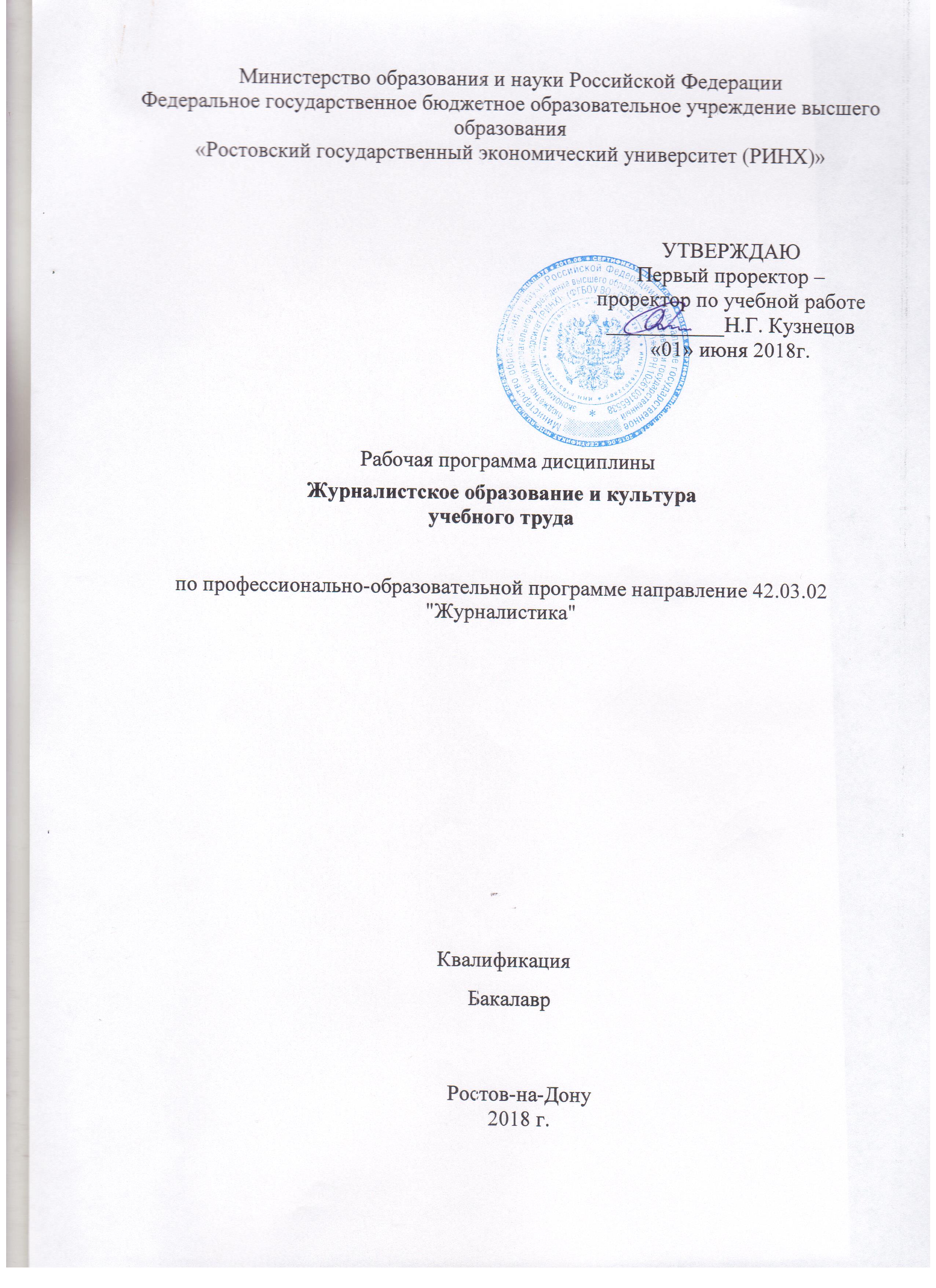 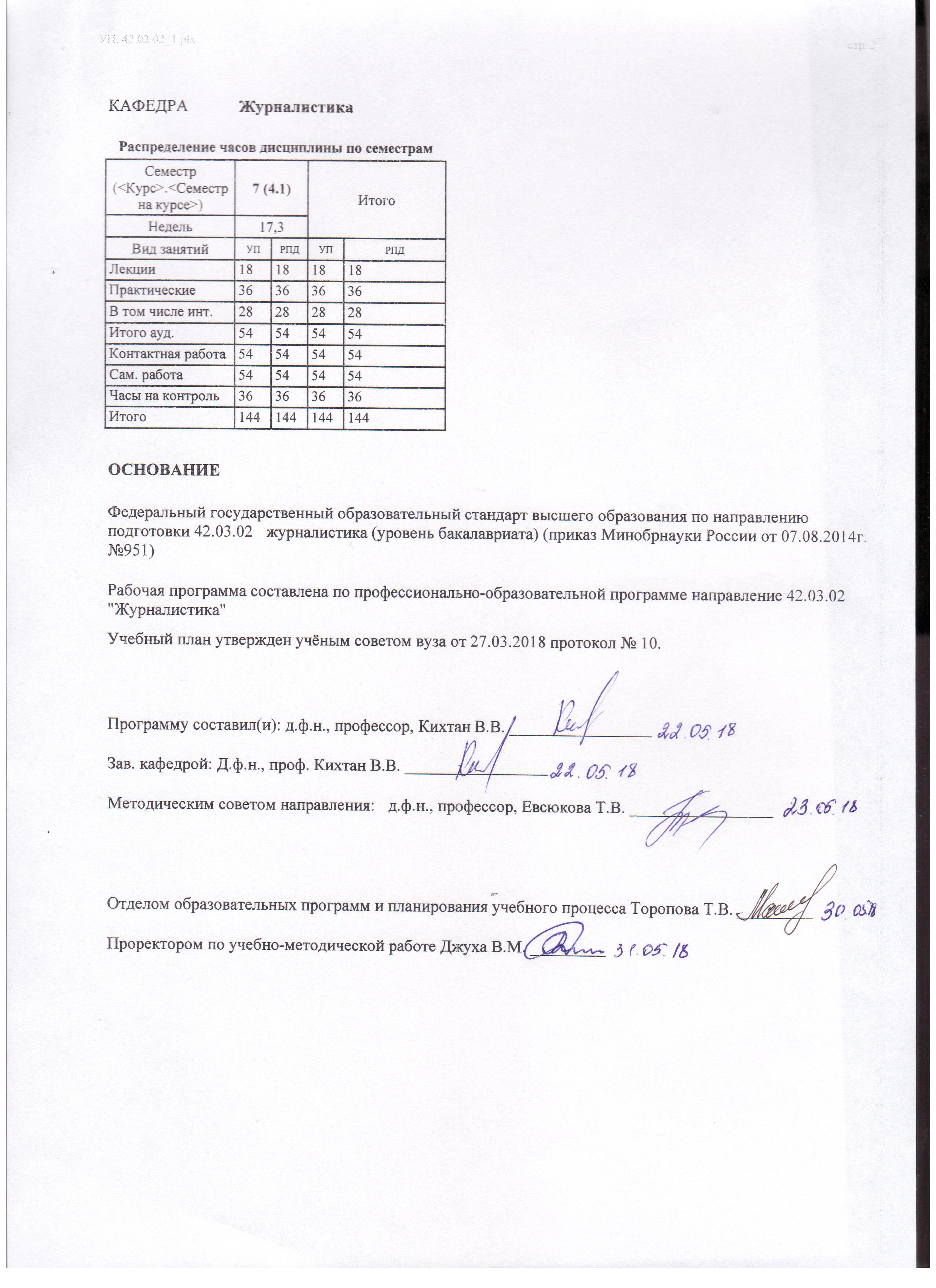 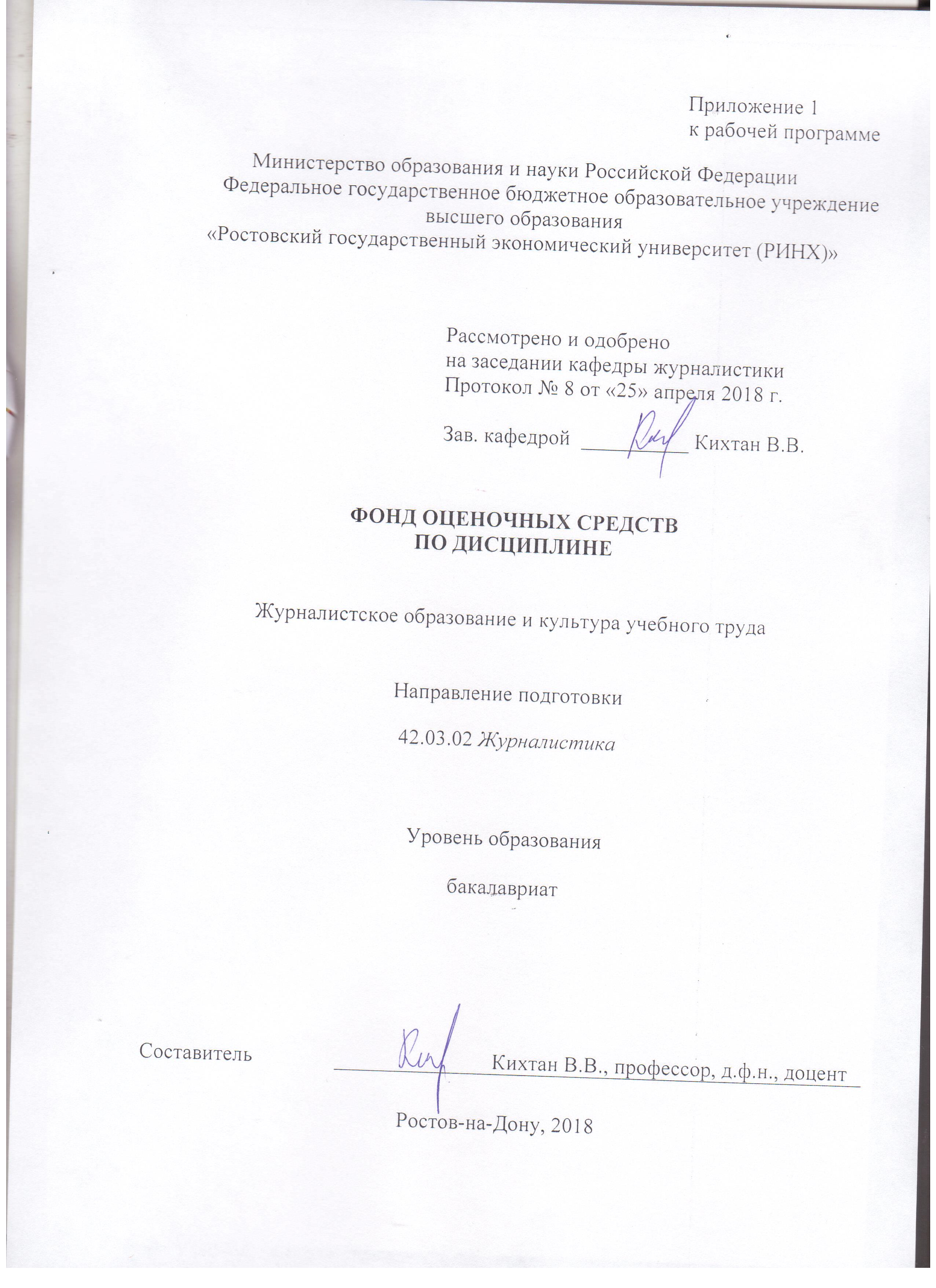 Оглавление1 Перечень компетенций с указанием этапов их формирования в процессе освоения образовательной программы	32 Описание показателей и критериев оценивания компетенций на различных этапах их формирования, описание шкал оценивания	33 Типовые контрольные задания или иные материалы, необходимые для оценки знаний, умений, навыков и (или) опыта деятельности, характеризующих этапы формирования компетенций в процессе освоения образовательной программы	54 Методические материалы, определяющие процедуры оценивания знаний, умений, навыков и (или) опыта деятельности, характеризующих этапы формирования компетенций	241 Перечень компетенций с указанием этапов их формирования в процессе освоения образовательной программыПеречень компетенций с указанием этапов их формирования представлен в п. 3. «Требования к результатам освоения дисциплины» рабочей программы дисциплины. 2 Описание показателей и критериев оценивания компетенций на различных этапах их формирования, описание шкал оценивания  2.1 Показатели и критерии оценивания компетенций:  2.2 Шкалы оценивания:   Текущий контроль успеваемости и промежуточная аттестация осуществляется в рамках накопительной балльно-рейтинговой системы в 100-балльной шкале:По каждому модулю студентам необходимо постоянно (в течение семестра) принимать участие в опросах, дискуссиях, писать самостоятельные и творческие доклады по выбранным темам, грамотно и с применением актуальных методов исследования выполнять самостоятельные задания, исследовать на выбор из предложенных преподавателем тем, те, которые наиболее студенту. По завершению исследования – предложить на рассмотрение группы понимание выхода из проблемной ситуации с перспективой дальнейших публикаций в прессе своих материалов. При этом баллы по указанным видам работы распределяются следующим образом:Оценка «отлично» 84-100 баллов - изложенный материал фактически верен, наличие глубоких исчерпывающих знаний в объеме пройденной программы дисциплины в соответствии с поставленными программой курса целями и задачами обучения; правильные, уверенные действия по применению полученных знаний на практике, грамотное и логически стройное изложение материала при ответе, усвоение основной и знакомство с дополнительной литературой;Оценка «хорошо» 67-83 баллов - наличие твердых и достаточно полных знаний в объеме пройденной программы дисциплины в соответствии с целями обучения, правильные действия по применению знаний на практике, четкое изложение материала, допускаются отдельные логические и стилистические погрешности, обучающийся усвоил основную литературу, рекомендованную в рабочей программе дисциплины;Оценка «удовлетворительно» 50-66 баллов - наличие твердых знаний в объеме пройденного курса в соответствии с целями обучения, изложение ответов с отдельными ошибками, уверенно исправленными после дополнительных вопросов; правильные в целом действия по применению знаний на практике;Оценка «неудовлетворительно» 0-49 баллов - ответы не связаны с вопросами, наличие грубых ошибок в ответе, непонимание сущности излагаемого вопроса, неумение применять знания на практике, неуверенность и неточность ответов на дополнительные и наводящие вопросы.3 Типовые контрольные задания или иные материалы, необходимые для оценки знаний, умений, навыков и (или) опыта деятельности, характеризующих этапы формирования компетенций в процессе освоения образовательной программыВ этом разделе приводятся типовые варианты оценочных средств, указанных в таблице пункта 2: экзаменационные вопросы, тесты, вопросы для диспута и темы рефератов.Образцы оформления представлены ниже.Министерство образования и науки Российской ФедерацииФедеральное государственное бюджетное образовательное учреждение высшего образования«Ростовский государственный экономический университет (РИНХ)»Кафедра  журналистикиВопросы к экзаменупо дисциплине  Б1.В.ДВ.7.2 Журналистское образование и культура учебного трудаУчебные  консультации (темы свободные по выбору студента).Научный реферат.Контрольная работа (темы свободные по выбору студента)Учебные семинары (методы проведения семинара по свободной теме)Учебные лекции (подготовить лекцию по выбору)Учебные  консультации.Участие журналиста в научно-исследовательской работе (НОК)Дипломная работа: титульный лист, введение, цель, задачи, актуальность, заключение, ссылки, список литературы.Основы полемического мастерства и техника речи.Культура речи. Особенности подготовки устного выступления.Имидж оратора.Этические основы публичной речи. Основные требования к публичному выступлению.Поведение оратора в аудитории. Подготовка публичных выступлений в различных жанрах.Композиция речи.Логические основы речи в научных текстах.Техника речи ---средство речевого воздействия.Условия эффективной речевой коммуникации. Учебные  консультации (темы свободные по выбору студента).Научный реферат. Контрольная работа (темы свободные по выбору студента)Учебные семинары (методы проведения семинара по свободной теме) Учебные лекции (подготовить лекцию по выбору)Учебные  консультации. Участие журналиста в научно-исследовательской работе (НОК) Дипломная работа:  титульный лист, введение, цель, задачи, актуальность, заключение, ссылки, список литературы.Основы полемического мастерства и техника речи.Культура речи.Особенности подготовки устного выступления.Имидж оратора.Этические основы публичной речи.Основные требования к публичному выступлению.Поведение оратора в аудитории.Подготовка публичных выступлений в различных жанрах. Композиция речи. Логические основы речи в научных текстах.Техника речи - средство речевого воздействия.Условия эффективной речевой коммуникации.Составитель                                                             В.В. Кихтан«10» апреля 2018г.Министерство образования и науки Российской ФедерацииФедеральное государственное бюджетное образовательное учреждение высшего образования«Ростовский государственный экономический университет (РИНХ)»Кафедра  журналистикиЭКЗАМЕНАЦИОННЫЙ БИЛЕТ № 1по дисциплине Б1.В.ДВ.7.2 Журналистское образование и культура учебного труда1.	Логические основы речи в научных текстах. 2.	Имидж оратора.Составитель_____________________________________                                 В. В. Кихтан Заведующий кафедрой________________________          В.В. Кихтан «____»__________________2018г.Критерии оценивания:Оценка «отлично» 84-100 баллов - изложенный материал фактически верен, наличие глубоких исчерпывающих знаний в объеме пройденной программы дисциплины в соответствии с поставленными программой курса целями и задачами обучения; правильные, уверенные действия по применению полученных знаний на практике, грамотное и логически стройное изложение материала при ответе, усвоение основной и знакомство с дополнительной литературой;Оценка «хорошо» 67-83 баллов - наличие твердых и достаточно полных знаний в объеме пройденной программы дисциплины в соответствии с целями обучения, правильные действия по применению знаний на практике, четкое изложение материала, допускаются отдельные логические и стилистические погрешности, обучающийся усвоил основную литературу, рекомендованную в рабочей программе дисциплины;-Оценка «удовлетворительно» 50-66 баллов - наличие твердых знаний в объеме пройденного курса в соответствии с целями обучения, изложение ответов с отдельными ошибками, уверенно исправленными после дополнительных вопросов; правильные в целом действия по применению знаний на практике;Оценка «неудовлетворительно» 0-49 баллов - ответы не связаны с вопросами, наличие грубых ошибок в ответе, непонимание сущности излагаемого вопроса, неумение применять знания на практике, неуверенность и неточность ответов на дополнительные и наводящие вопросы.Министерство образования и науки Российской ФедерацииФедеральное государственное бюджетное образовательное учреждение высшего образования«Ростовский государственный экономический университет (РИНХ)»Кафедра журналистикиТесты по дисциплине Б1.В.ДВ.7.2 Журналистское образование и культура учебного трудаВариант 11.  Выберите лишнюю идеологическую модель СМИ:Варианты ответов:А) функционально-информативнаяБ) гуманитарнаяВ) коммуникативно-познавательнаяГ) авторитарно-технократическая2. Что из перечисленного НЕ является компонентом системы журналистики?Варианты ответов:А) текстыБ) каналы передачи информацииВ) руководящие органыГ) высшие учебные заведения, в которых готовят специалистов по журналистике3. Какой фактор НЕ имеет значения для эффективного взаимодействия текста с аудиторией?Варианты ответов:А) информационная насыщенность текстаБ) информативность текстаВ) большой объем текстаГ) авторство текста4. Что является предметом журналистской деятельности?Варианты ответов:А) реальная действительность во всем ее многообразииБ) сам журналистВ) массовая аудиторияГ) социальные институты5. Выберите основные виды государственного информационного воздействия:Варианты ответов:А) манипулятивноеБ) диалоговоеВ) механическоеГ) демократическое6. Что входит в систему журналистских видов деятельности?Варианты ответов:А) творческая деятельностьБ) пропагандистская деятельностьВ) рекламная деятельностьГ) редакторская деятельность7. Массовая информация…Варианты ответов:А) исходит только от журналистовБ) распространяется только посредством телевиденияВ) не ориентируется на аудиториюГ) общезначима и общедоступна8. Выберите этапы массово-информационного процесса и расставьте их по порядку:Варианты ответов:А) создание журналистского текстаБ) изучение запросов аудиторииВ) фиксация действительности и ее первичное отображениеГ) освоение текста аудиторией9. Что обозначает требования релевантности относительно журналистского текста?Варианты ответов:А) оригинальность сведенийБ) ценность, значимость сведений для аудиторииВ) доступность сообщения для пониманияГ) учитывание социальной позиции аудитории10. Что НЕ входит в область коммуникативной функции журналистики?Варианты ответов:А) Показывать действительность в существенных проявлениях, отсеивать второстепенное, выделять главное, имеющее существенное значение для обществаБ) Создание комплексной информационной (аудиовизуальной и графической) среды для межличностного и социального информационного обменаВ) Информирование о процессах, тенденциях и явлениях, происходящих в обществе и имеющих существенное для него значениеГ) Распространение сведений о фактах, событиях окружающей действительности, общественно-значимых сведений, имеющих существенное значение для аудитории11. Информационное поле – это:Варианты ответов:А) вся совокупность существующей в обществе информации, необходимой для эффективного рыночного взаимодействия субъектов социальных действийБ) совокупность множества потоков - отдельных газет, журналов, книжной продукции, программ радио и телевидения со специфическими способами передачи информацииВ) совокупность взаимосвязанных действий, направленных на создание условий получения гражданами информации, удовлетворяющей их базовые потребности и интересыГ) устойчивая совокупность социальных и политических связей и отношений, в которых массовая информация выступает как социальный и политический ресурс, а журналистика и СМИ - как социальный и политический институт12. Структуру редакционного коллектива определяет:Варианты ответов:А) редакторБ) ее руководитель – учредитель или редакторВ) коллектив журналистовГ) аудитория13. Какой из частей редакционного коллектива НЕ существует?Варианты ответов:А) творческаяБ) функциональнаяВ) коммерческаяГ) техническая14. У какого из видов журналистской деятельности самый высокий индекс позитивного отношения?А) руководство редакцией, отделомБ) прием посетителей редакцииВ) правка материалов других сотрудниковГ) подготовка собственных материалов15. Какие личные качества отрицательно влияют на работу журналиста?Варианты ответов:А) впечатлительностьБ) высокая социальная мотивацияВ) активностьГ) общительность16. Колумнист – это:Варианты ответов:А) активист региональной ячейки Союза журналистовБ) журналист-газетчик в СШАВ) журналист, ведущий свою авторскую колонку в изданииГ) обозреватель культурных тем17. К сфере гражданской ответственности журналиста относится:Варианты ответов:А) ответственность за свою компетентностьБ) ответственность за добросовестность поиска, обработки и представления информацииВ) внимание к аудитории, ее потребностям, интересам, запросамГ) соблюдение законодательства, касающегося СМИ18. Какое профессиональное объединение журналистов в России является основным?Варианты ответов:А) Союз журналистов РоссииБ) Фонд независимого радиовещанияВ) Общероссийская общественная организация работников СМИ «МедиаСоюз»Г) Ассоциация диджеев России19. По закону «О СМИ» журналист в России имеет право:Варианты ответов:А) распространять посредством СМИ личные суждения на любые темыБ) проверять достоверность сообщаемой ему информацииВ) искать, запрашивать, получать и распространять информациюГ) излагать свои личные суждения и оценки в сообщениях и материалах, предназначенных для распространения за его подписью20. СМИ в России могут быть лишены лицензии за:А) выражение на страницах СМИ недовольства действующей властьюБ) распространение материалов, разжигающих межнациональную розньВ) распространение экстремистских материаловГ) отказ публиковать высказывания первых лиц государстваВариант 21.	Выберите оригинальные черты журналистской информации:Варианты ответов:А) оригинальностьБ) пользаВ) объективностьГ) своевременность2. Что такое предмет журналистской деятельности?Варианты ответов:А) журналистские произведенияБ) сам журналистВ) массовая аудиторияГ) реальная действительность3. Выберите верное утверждение(я) «Журналистика - это»:Варианты ответов:А) процесс написания авторских материаловБ) система соответствующих идеологических учреждений – редакций газет, телерадиокомпаний, информационных агентств, пресс-служб министерств и ведомств и других подразделений, необходимых для функционирования СМИВ) комплекс каналов распространения информации: печать, радио, телевидение, интернетГ) совокупность учебных дисциплин, изучаемых будущими журналистами, а также разделы филологической, исторической и политологической наук, исследующих различные виды практической журналистики4. Что такое потенциальная информация?Варианты ответов:А) журналистское произведение, которое достигло аудитории и было прочитано ейБ) текст, созданный журналистом, отредактированный и выпущенный в конкретном номере СМИВ) освоенная аудиторией информация, которая была переосмыслена и оказала влияние на человекаГ) любое новое знание5. Семантика текста – это:Варианты ответов:А) характер его отношений с действительностью (что и как отображено)Б) характеристика его внутренней структуры (как организован текст)В) характеристика его отношений с аудиторией (как он осваивается)Г) характеристика межтекстовых отношений (как они соотносятся между собой)6. Свойство декодируемости текста обозначает:А) доступность сообщения для пониманияБ) значимость сведений для аудиторииВ) оригинальность сведенийГ) общеизвестность сведений7. Консолидирующая функция журналистики подразумевает:Варианты ответов:А) создание комплексной информационной среды для межличностного и социального информационного обменаБ) визуализирование социальных процессов и идейВ) умение выявлять общие положения для различных точек зренияГ) отражение определенного уровень культуры в обществе и участие в его формировании8. Реализация какой функции журналистики позволяет называть ее «четвертой властью»?Варианты ответов:А) коммуникативной функцииБ) пропагандистской функцииВ) непосредственно-организаторской функцииГ) консолидирующей функции9. Какая идеологическая модель СМИ характеризуется следующими словами: качественная, глубокая, авторская, личностная?Варианты ответов:А) коммуникативно-познавательнаяБ) функционально-информативнаяВ) авторитарно-технократическаяГ) гуманитарная10. Что НЕ входит в область пропагандистской функции журналистики?Варианты ответов:А) формирование взгляда на действительность с точки зрения определенной социальной группыБ) журналисты отчасти помогают аудитории разобраться в информационном многообразииВ) журналистика должна визуализировать, персонифицировать социальные процессы и идеиГ) распространение среди аудитории определенной идеологии для достижения заранее сформулированной цели11. Информационная политика – это:Варианты ответов:А) совокупность множества потоков - отдельных газет, журналов, книжной продукции, программ радио и телевидения, отдельных подсистем со специфическими способами передачи информации;Б) это вся совокупность существующей в обществе информации, необходимой для эффективного рыночного взаимодействия субъектов социальных действий и социальных институтов;В) устойчивая совокупность социальных и политических связей и отношений, в которых массовая информация выступает как социальный и политический ресурс, а журналистика и СМИ - как социальный и политический институт;Г) совокупность взаимосвязанных действий, направленных на создание условий получения гражданами информации, удовлетворяющей их базовые потребности и интересы.12. Какие составляющие инфраструктуры выделяет исследователь е. Прохоров?Варианты ответов:А) информационные службыБ) сектор производства содержанияВ) система работы с кадрамиГ) сектор привлечения финансов13. В систему работы с кадрами инфраструктуры сми входят:А) организации, занимающиеся торговлей и распространением СМИБ) факультеты и отделения журналистикиВ) творческие союзы журналистовГ) пресс-центры14. Редакция – это:Варианты ответов:А) творческий коллективБ) производственный коллективВ) коллектив с высокой производительностью трудаГ) трудовой коллектив15. Выберите обязательные условия существования оптимальной структуры редакции:Варианты ответов:А) обеспечение свободного притока информации в редакциюБ) наличие кодекса внутрикорпоративной этики в редакцииВ) наличие центра управления коллективомГ) наличие в редакции прямой и обратной связи между всеми ее подразделениями и сотрудниками16. У какого из видов журналистской деятельности самый низкий индекс позитивного отношения?Варианты ответов:А) руководство редакцией, отделомБ) прием посетителей редакцииВ) правка материалов других сотрудниковГ) подготовка собственных материалов17. Какое личностное качество наиболее позитивно влияет на профессиональную деятельность журналиста в целом?Варианты ответов:А) расторможенностьБ) общительностьВ) высокий уровень общей активностиГ) высокая социальная мотивация18. Гражданская позиция журналиста – это:Варианты ответов:А) защита интересов отдельных социальных групп, которые для конкретных СМИ выступают как «свои»Б) реализация в практической деятельности СМИ профессионального долга, понимаемого как служение во благо всех граждан обществаВ) применение установленных законом или договором мер воздействия, влекущих экономически невыгодные последствия имущественного характераГ) противостояние цензурным ограничениям19. По какому поводу чаще всего подают иски в отношении журналистов?Варианты ответов:А) пропаганда межрасовой розниБ) распространение порнографических материаловВ) экстремистская деятельностьГ) унижение чести, достоинства и деловой репутации20. Что из нижеперечисленного не относится к общепринятым этическим нормам журналистики?А) запрет брать или давать взяткиБ) запрет выступать против редакционной политики изданияВ) выступления против искажения и умалчивания фактовГ) запрет вторгаться в частную жизнь2. Инструкция по выполнениюГруппа студентов делится на 2 подгруппы для оценки наибольшей эффективности усвоения материала. Тесты рассматриваются студентом последовательно, правильный ответ, по мнению студента, обводится ручкой или маркером. Тексты сдаются или предоставляются (если они пройдены в электронном варианте) преподавателю. Результаты прохождения тестов, разбор ошибок преподаватель озвучивает в тот же день.Критерии оценки:оценка «зачтено» выставляется студенту, если его ответы по тестам правильны от 65% общего числа ответов;оценка «не зачтено» выставляется студенту, если его ответы по тестам не верны в 65-70% от общего числа ответов;Оценка «отлично» 84-100 баллов – ответы по тестам фактически верны в 80%, что демонстрирует наличие глубоких исчерпывающих знаний в объеме пройденной программы дисциплины в соответствии с поставленными программой курса целями и задачами обучения; правильные, уверенные действия по применению полученных знаний на практике, усвоение основной и знакомство с дополнительной литературой;Оценка «хорошо» 67-83 баллов - ответы по тестам фактически верны в 65%, что демонстрирует наличие достаточно полных знаний в объеме пройденной программы дисциплины в соответствии с целями обучения, правильные действия по применению знаний на практике, обучающийся усвоил основную литературу, рекомендованную в рабочей программе дисциплины;Оценка «удовлетворительно» 50-66 баллов - ответы по тестам фактически верны в 50%, что демонстрирует наличие знаний не в полном объеме пройденного курса, наличие ответов с отдельными ошибками, возможны ошибки и по применению знаний на практике;Оценка «неудовлетворительно» 0-49 баллов - ответы по тестам фактически верны в 30%, что демонстрирует ответы не связаны с вопросами, наличие грубых ошибок в ответе, непонимание сущности излагаемого вопроса, неумение применять знания на практике, неуверенность и неточность ответов.Составитель ________________________ В.В. Кихтан«10» апреля 2018г.Министерство образования и науки Российской ФедерацииФедеральное государственное бюджетное образовательное учреждение высшего образования«Ростовский государственный экономический университет (РИНХ)»Кафедра журналистикиПеречень дискуссионных тем для диспутапо дисциплине Б1.В.ДВ.7.2 Журналистское образование и культура учебного трудаТема 1. Основы полемического мастерства и техника речи.Тема 2.  Риторика и культура речи.Тема 3 Особенности подготовки устного выступления.Тема 4 Имидж оратора.Тема 5 Этические основы публичной речи.Тема 6 Основные требования к публичному выступлению.Тема 7 Поведение оратора в аудитории.Тема 8 Подготовка публичных выступлений в различных жанрах.Тема 9 Особенности композиции речи.Тема 10 Логические основы речи. Тема 11 Техника речи ---средство речевого воздействия.Тема 12 Культура произнесения официальной информации.Тема 13 Качества воздействующей речи.Тема 14. Условия эффективной речевой коммуникацииПрограмма проведения и/или методические рекомендации по подготовке и проведению. Студентам будет предложено организовать 3 или более подгруппы для выбора темы, угла зрения на данную тему или круга тем для дискуссионного обсуждения. Подготовка для дискуссии, полемики, круглого стола требует от студента прочтения и освоения дополнительной литературы, а также, если тема касается исследования творчества публициста и издания, то и анализа выбранного средства массовой информации. От студентов, организующих круглый стол, должен быть делегирован модератор для организации и успешного проведения дискуссии. Модератор так же обязан свободно владеть выбранной для обсуждения темой, знать все проблемные точки обсуждения, уметь вовремя переключить или «разогреть»дискуссию.Критерии оценки:- оценка «зачтено» выставляется студенту, если его ответ является полным, самостоятельным, содержит элементы анализа, знание типологических особенностей издания и их подтверждение, знание исторических реалий прессы данной страны, особенностей публицистической системы образов и композиционного решения выбранных текстов;- оценка «не зачтено» выставляется студенту, если его ответ является не полным, несамостоятельным, не содержит элементы анализа типологических особенностей издания и в его ответе нет подтверждения сделанным выводам или отсутствуют выводы как таковые.Составитель _______________________В.В. Кихтан                                                                               (подпись)«10» апреля 2018г.Министерство образования и науки Российской ФедерацииФедеральное государственное бюджетное образовательное учреждение высшего образования«Ростовский государственный экономический университет (РИНХ)»Кафедра журналистикиТемы рефератовпо дисциплине Б1.В.ДВ.7.2 Журналистское образование и культура учебного трудаПравила рациональной организации умственного труда. Проблемы специфики умственного труда в литературе 20-30-х гг. (А.Залкинд, Ф. Кунце, Л.Брагинский и др.). Нотовские идеи в России в 20-е годы (А.К.Гастев, П.К.Керженцев и др.). Условия для творческой работы. Биоритмология учение о ритмах и планирование работы. А.Л.Чижевский – родоначальник науки о влиянии солнца и космических факторов на человека и его умственную деятельность. Стереотипы в труде. Этапы умственной деятельности. Влияние интереса, творческой доминанты на продуктивность умственной деятельности. А.Борбели о тайнах сна. Роль аутотренинга для умственной деятельности и снятия усталости. Вредные привычки, замедляющие умственные процессы: курение, алкоголь, наркомания. «В здоровом теле здоровый дух». Гигиена питания. Внимание и способы его тренировки. Наблюдательность и ее тренировка. Типы памяти. Рациональное запоминание. Восприятие и понимание. Работа с понятиями и определениями. Работа с информацией. Проблемы самовоспитания. Развитие творческой личности. Гений и талант. Характеристики творческой личности. Проблемы креатизма у А.Маслоу. Психология счастья (М.Аргайл). Методики психотренинга (Э.Берн, А.Ассоджиоли, Дж.Рейнуотер и др.). Иметь или быть? Что ответим Э.Фромму? Проблемы самопознания и творчества (Н.Бердяев, И.Ильин). Кто прав: А.Каргнеги или Э.Шостром? Методики самовоспитания. Психологические типы К.Юнга. Восточные методики психорегуляции: плюсы и минусы. Роль воображения, интуиции в умственной деятельности. Саногенное и патогенное мышление (по Ю. Орлову). Цвет и творческая деятельность. Язык жестов (Г.Калеро, А.Ниренберг, А.Пиз). Тренировка мышления по Н.Хиллу. Культура чтения. Динамическое чтение. Методики скорочтения. Смысловое чтение (методики дитекса И.Неволина). Типы и виды конспектирования. Скоростное конспектирование. Рациональные приемы работы с книгой. «Интернет» в учебной работе. Учебное и журналистское досье. Методики рациональной работы известных журналистов (любые имена). Библиографический аппарат письменных работ. Методика работы над письменной работой. Правила публичного выступления. Основные понятия по курсам профессиональных дисциплин и правила работы с ними. Библиографические карточки по профессиональным дисциплинам. Культура полемики. Правила исследовательской работы. Культура публичной речи. Культура общения (в т.ч. профессионального). Научная дискуссия. Полноценный отдых как условие эффективной работоспособности. «Сила ума» в концепции Дж.Скотт. Г.Селье о стрессе и дистрессе. Философские основы творческой деятельности.Методические рекомендации по написанию, требования к оформлению Студент самостоятельно по желанию может выбрать тему, угол зрения на данную тему или круг тем, либо провести исследование типологического облика средств массовой информации определенного исторического периода развития и определенной страны. Подготовка эссе, рефератов, докладов, сообщений требует от студента прочтения и освоения дополнительной литературы, а также, если тема касается исследования издания, то и анализа выбранного средства массовой информации либо выбор материала по творческой канве журналиста-публициста или издателя. Критерии оценки:- оценка «зачтено» выставляется студенту, если его доклад является полным, самостоятельным, содержит элементы анализа, знание типологических особенностей издания и их подтверждение, знание исторических реалий прессы данной страны, особенностей публицистической системы образов и композиционного решения выбранных текстов;- оценка «не зачтено» выставляется студенту, если его доклад является не полным, несамостоятельным, не содержит элементы анализа типологических особенностей издания и в его ответе нет подтверждения сделанным выводам или отсутствуют выводы как таковые.Составитель ________________________В.В. Кихтан «10» апреля 2018г.4 Методические материалы, определяющие процедуры оценивания знаний, умений, навыков и (или) опыта деятельности, характеризующих этапы формирования компетенцийПроцедуры оценивания включают в себя текущий контроль и промежуточную аттестацию.Текущий контроль успеваемости проводится с использованием оценочных средств, представленных в п. 3 данного приложения. Результаты текущего контроля доводятся до сведения студентов до промежуточной аттестации.   Промежуточная аттестация проводится в форме экзамена. Экзамен проводится по расписанию экзаменационной сессии в письменном виде. Количество вопросов в экзаменационном задании – 40.  Проверка ответов и объявление результатов производится в день экзамена.  Результаты аттестации заносятся в экзаменационную ведомость и зачетную книжку студента. Студенты, не прошедшие промежуточную аттестацию по графику сессии, должны ликвидировать задолженность в установленном порядке. 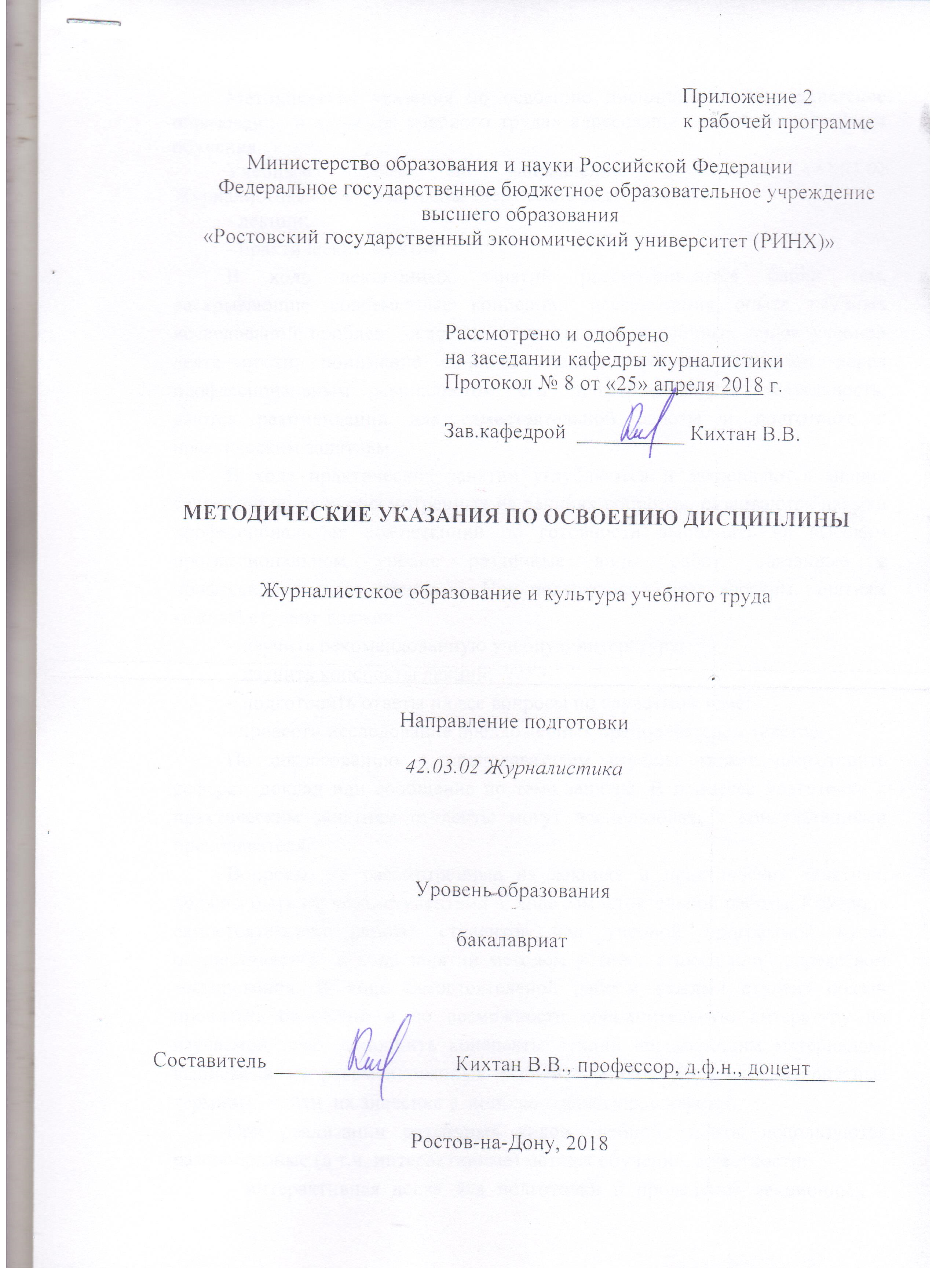 Методические указания по освоению дисциплины «Журналистское образование и культура учебного труда» адресованы студентам всех форм обучения.  Учебным планом по направлению подготовки «42.03.02 Журналистика» предусмотрены следующие виды занятий:- лекции;- практические занятия;В ходе лекционных занятий рассматриваются блоки тем, раскрывающие современные концепции исследования опыта научных исследований проблем, освоение и проведение различных видов учебной деятельности; понимание основных задач, которые выдвигает перед профессиональным журналистом его профессиональная деятельность, даются рекомендации для самостоятельной работы и подготовке к практическим занятиям. В ходе практических занятий углубляются и закрепляются знания студентов по ряду рассмотренных на лекциях вопросов, развиваются навыки  профессиональных компетенций по готовности выполнять на высоком профессиональном уровне различные виды работ, связанные с профессиональными умениями. При подготовке к практическим занятиям каждый студент должен:  – изучить рекомендованную учебную литературу;  – изучить конспекты лекций;  – подготовить ответы на все вопросы по изучаемой теме; - провести исследование предложенных преподавателем текстов. По согласованию с преподавателем студент может подготовить реферат, доклад или сообщение по теме занятия. В процессе подготовки к практическим занятиям студенты могут воспользоваться консультациями преподавателя.  Вопросы, не рассмотренные на лекциях и практических занятиях, должны быть изучены студентами в  ходе самостоятельной работы. Контроль  самостоятельной работы студентов над учебной программой курса  осуществляется  в ходе занятий методом устного опроса или посредством  тестирования. В ходе самостоятельной работы каждый студент обязан прочитать основную и по возможности дополнительную литературу по  изучаемой теме, дополнить конспекты лекций недостающим материалом, выписками из рекомендованных первоисточников. Выделить непонятные термины,  найти  их значение в энциклопедических словарях. При  реализации  различных  видов  учебной  работы  используются разнообразные (в т.ч. интерактивные) методы обучения, в частности:   - интерактивная доска для подготовки и проведения лекционных и семинарских занятий;  -  размещение  материалов  курса  в системе дистанционного обучения http://elearning.rsue.ru/Для подготовки к занятиям, текущему контролю и промежуточной аттестации  студенты  могут  воспользоваться электронной библиотекой ВУЗа http://library.rsue.ru/ . Также обучающиеся могут  взять  на  дом необходимую  литературу  на  абонементе  вузовской библиотеки или воспользоваться читальными залами вуза.   Методические рекомендации по написанию, требования к оформлению Реферат – своеобразное квалификационное сочинение, позволяющее судить об уровне научной культуры пишущего. 1. Текст работы должен быт распечатан на компьютере на одной стороне стандартного листа белой односортной бумаги (формата А4) через два интервала (1,5 интервала в текстовом процессоре Word 6/95/2000/XP for Windows). Широко используемыми шрифтами являются: Times New Roman Cyr, Courier New Cyr (кегль 14). Размер левого поля , правого – , верхнего – , нижнего – . Поля слева оставляют для переплета, справа – для того, чтобы в строках не было неправильных переносов. При таких полях каждая страница текста содержит приблизительно 1800 знаков (30 строк по 60 знаков в строке, считая каждый знак препинания и пробел между словами также за печатный знак). Текст выравнивается по ширине.Все страницы нумеруются начиная с титульного листа (См. Приложение 1,4,6) (на титульном листе номер страницы не ставится). Цифру, обозначающую порядковый номер страницы, ставят в середине верхнего поля страницы.Каждая глава начинается с новой страницы. Это правило относится к другим основным структурным частям работы: Введение, Заключение, Библиографическому списку (См. Приложение 3), Приложение. Расстояние между названием главы и последующим текстом должно быть равно трем интервалам. Такое же расстояние выдерживается между заголовками главы и параграфа. Расстояния между основаниями строк заголовка принимают такими же, как и в тексте. Точку в конце заголовка, располагаемого посредине строки, не ставят. Не допускается подчеркивание заголовков и перенос слов в заголовке.Фразы, начинающиеся с новой (красной) строки, печатают с абзацным отступом от начала строки, равным 8-12 мм.Таблицы, рисунки, чертежи, графики, фотографии как в тексте работы, так и в приложении должны быть выполнены на стандартных листах размером 210х297 мм (формат А - 4) или наклеены на стандартные листы белой бумаги. Подписи и пояснения к фотографиям, рисункам помещаются с лицевой стороны.Рукопись, рисунки, фотографии должны быть без пометок, карандашных исправлений, пятен и загибов, не допускаются набивка буквы на букву и дорисовка букв чернилами. Количество исправлений должно быть не более пяти на страницу и вноситься от руки чернилами черного цвета. 2.   Главы и параграфы должны быть пронумерованы, что позволит составить «Содержание» работы. Для этого используются римские и арабские цифры, прописные и строчные буквы в сочетании с делением на абзацы. Н а п р и м е р, части нумеруются с использованием порядковых числительных (часть первая), разделы – с использованием прописных букв, главы – римских цифр, параграфы – арабских цифр. Рубрики внутри текста организуются с помощью русских или латинских строчных букв. В последнее время входит «в моду» чисто цифровая нумерация, когда самые крупные части нумеруются одной цифровой, их подразделы – двумя цифрами: номером части и номером раздела (н а п р и м е р, раздел 2.1), параграфы – тремя цифрами (2.1.3). Такая система допускается отсутствие слов «часть», «раздел», «глава», «параграф» ( См. Приложение 5,7).3. Библиографический аппарат – весьма сложная часть работы. Во-первых, это ценное указание на источники по теме исследования для тех, кто будет читать работу; во-вторых, он позволяет судить о научной культуре автора, глубине его проникновения в тему и этичности его позиции по отношению к авторам используемых источников.Библиографический аппарат в алфавитном порядке оформляется в соответствии с требованиями ГОСТ 7.1.84 «Библиографическое описание документа» и с учетом кратких правил «Составления библиографического описания» (2-е изд., доп.М.: Кн.палата, 1991).КнигаДмитриев А.В. Конфликтология. – М.: Гардарики, 2000. – 320с.С 2006 года:Орельская, О. В. Святослав Агафонов [Текст]: Возродившй кремль / О. В. Орельская. – Н. Новгород: Промграфика, 2001. − 192 с. (Мастера нижегородской архитектуры).Статьи из журналов и газетЛефевр В.А. От психофизики к моделированию души // Вопросы философии. – 1990. − № 7. – С.25-31.Райцын Н. В окопах торговых войн // Деловой мир. – 1993. – № 53.С 2006 года:Долотов, А. О развитии земельной реформы [Текст] / А. Долотов // Экономист. − 1999. − № 12. − С. 76-82.Айрумян, Э. Л. Материалы и типы гнутых профилей [Текст] / Э. Л. Айрумян, А. В. Рожков // Стр-во и архитектура. Сер. 8, Строительные конструкции: обзор. информ. / ВНИИС. − 1987. – Вып. 2. − С. 3-16.Ссылки на статьи из энциклопедииБирюков Б.В., Гастеров Ю.А., Геллер Е.С. Моделирование // БСЭ. –3-е изд. М., 1974. – Т.16. – С.393-395.СборникФилософские проблемы современной науки / Сост. В.Н.Иващенко. – Киев: Радуга, 1989. – 165 с.Карпов А.Н. Структура абзацев в прозе  Л.Н. Толстого //Язык и стиль Л.Н.Толстого. – М., 1979. – С. 112 – 120.С 2006 года:Проблемы истории, теории и практики русской и советской архитектуры [Текст]: межвуз. темат. сб. / Ленингр. инженер.-строит. ин-т ; отв. ред. В. И. Пилявский. − Л.: Изд-во ЛИСИ, 1978. − 162 с. Ссылки на иностранную литературуAusubel D.P. Das Jugendalter. – Munchen, 1986. – 284 S.Диссертации и авторефераты диссертацийГудаков Ж.И. Управление организацией: согласование интересов и социальный конфликт: Дис. …канд.социол.наук. Новочеркасск, 1999. – 146с.Родионов И.Н. Государственная молодежная политика (Сущность, этапы, основные тенденции): 1980-1993 гг.: Автореф. дис. …канд. истор. наук. М., 1994. – 20 с.С 2006 года:Баранова, М. В. Реклама как феномен культуры [Текст]: дис. … канд. культурологии / М. В. Баранова; науч. рук. В. А. Кутырев ; Нижегор. гос. архитектур.-строит. ун-т. − Н. Новгород, 2000. − 159 с.Ляховецкая, С. С. Социокультурные ценности городского центра [Текст]: автореф. дис. … канд. архитектуры: 18.00.01 / С. С. Ляховецкая; Новосиб. гос. архитектур.-худож. акад. − Екатеринбург, 2001. − 23 с.Архивные  и специальные источникиГосударственный  архив Российской Федерации. Ф. 9412, оп.1, д.355, л.32.Государственный архив Челябинской области. Ф. П-2, оп.1, д.15.С 2006 года:ЦГИАСП. Переписка разных лиц, находящихся за границей и внутри России [Текст]. – Центр. гос. ист. архив в Санкт-Петербурге. Ф. 95. Оп. 1. Д. 63.Европа. Государства Европы [Карты]: физ. карта / ст. ред. Л. Н. Колосова; ред. Н. А. Дубовой. – Испр. в . – 1 : 5000 000. – М.: Роскартография, 2000. − 1 к.Прикладное искусство Латвии [Изоматериал]: комплект из 18 открыток / текст А. Бишене. - М.: Планета, 1984. – 1 обл. (18 отд. л.).Электронные источникиНижегородский регион XXI [Электронный ресурс]: электрон. база данных. − Н. Новгород: Центр маркетинга Нижегор. обл., 2000. − 1 электрон. опт. диск (CD-ROM).Фридман, К. Качество воды в Санкт-Петербурге [Электронный ресурс] / К. Фридман. – Режим доступа: http: //www.vodoprovod.ru.Объем работы до 20 страниц.УП: 42.03.02_1.plxУП: 42.03.02_1.plxУП: 42.03.02_1.plxстр. 3стр. 3Визирование РПД для исполнения в очередном учебном годуВизирование РПД для исполнения в очередном учебном годуОтдел образовательных программ и планирования учебного процесса Торопова Т.В. __________Рабочая программа пересмотрена, обсуждена и одобрена для исполнения в 2019-2020 учебном году на заседании кафедры ЖурналистикаЗав. кафедрой Д.ф.н., проф. Кихтан В.В. _________________Программу составил(и):  д.ф.н., профессор, Кихтан В.В. _________________Отдел образовательных программ и планирования учебного процесса Торопова Т.В. __________Рабочая программа пересмотрена, обсуждена и одобрена для исполнения в 2019-2020 учебном году на заседании кафедры ЖурналистикаЗав. кафедрой Д.ф.н., проф. Кихтан В.В. _________________Программу составил(и):  д.ф.н., профессор, Кихтан В.В. _________________Отдел образовательных программ и планирования учебного процесса Торопова Т.В. __________Рабочая программа пересмотрена, обсуждена и одобрена для исполнения в 2019-2020 учебном году на заседании кафедры ЖурналистикаЗав. кафедрой Д.ф.н., проф. Кихтан В.В. _________________Программу составил(и):  д.ф.н., профессор, Кихтан В.В. _________________Отдел образовательных программ и планирования учебного процесса Торопова Т.В. __________Рабочая программа пересмотрена, обсуждена и одобрена для исполнения в 2019-2020 учебном году на заседании кафедры ЖурналистикаЗав. кафедрой Д.ф.н., проф. Кихтан В.В. _________________Программу составил(и):  д.ф.н., профессор, Кихтан В.В. _________________Отдел образовательных программ и планирования учебного процесса Торопова Т.В. __________Рабочая программа пересмотрена, обсуждена и одобрена для исполнения в 2019-2020 учебном году на заседании кафедры ЖурналистикаЗав. кафедрой Д.ф.н., проф. Кихтан В.В. _________________Программу составил(и):  д.ф.н., профессор, Кихтан В.В. _________________Визирование РПД для исполнения в очередном учебном годуВизирование РПД для исполнения в очередном учебном годуОтдел образовательных программ и планирования учебного процесса Торопова Т.В. __________Рабочая программа пересмотрена, обсуждена и одобрена для исполнения в 2020-2021 учебном году на заседании кафедры ЖурналистикаЗав. кафедрой Д.ф.н., проф. Кихтан В.В. _________________Программу составил(и):  д.ф.н., профессор, Кихтан В.В. _________________Отдел образовательных программ и планирования учебного процесса Торопова Т.В. __________Рабочая программа пересмотрена, обсуждена и одобрена для исполнения в 2020-2021 учебном году на заседании кафедры ЖурналистикаЗав. кафедрой Д.ф.н., проф. Кихтан В.В. _________________Программу составил(и):  д.ф.н., профессор, Кихтан В.В. _________________Отдел образовательных программ и планирования учебного процесса Торопова Т.В. __________Рабочая программа пересмотрена, обсуждена и одобрена для исполнения в 2020-2021 учебном году на заседании кафедры ЖурналистикаЗав. кафедрой Д.ф.н., проф. Кихтан В.В. _________________Программу составил(и):  д.ф.н., профессор, Кихтан В.В. _________________Отдел образовательных программ и планирования учебного процесса Торопова Т.В. __________Рабочая программа пересмотрена, обсуждена и одобрена для исполнения в 2020-2021 учебном году на заседании кафедры ЖурналистикаЗав. кафедрой Д.ф.н., проф. Кихтан В.В. _________________Программу составил(и):  д.ф.н., профессор, Кихтан В.В. _________________Отдел образовательных программ и планирования учебного процесса Торопова Т.В. __________Рабочая программа пересмотрена, обсуждена и одобрена для исполнения в 2020-2021 учебном году на заседании кафедры ЖурналистикаЗав. кафедрой Д.ф.н., проф. Кихтан В.В. _________________Программу составил(и):  д.ф.н., профессор, Кихтан В.В. _________________Визирование РПД для исполнения в очередном учебном годуВизирование РПД для исполнения в очередном учебном годуОтдел образовательных программ и планирования учебного процесса Торопова Т.В. __________Рабочая программа пересмотрена, обсуждена и одобрена для исполнения в 2021-2022 учебном году на заседании кафедры ЖурналистикаЗав. кафедрой: Д.ф.н., проф. Кихтан В.В. _________________Программу составил(и):  д.ф.н., профессор, Кихтан В.В. _________________Отдел образовательных программ и планирования учебного процесса Торопова Т.В. __________Рабочая программа пересмотрена, обсуждена и одобрена для исполнения в 2021-2022 учебном году на заседании кафедры ЖурналистикаЗав. кафедрой: Д.ф.н., проф. Кихтан В.В. _________________Программу составил(и):  д.ф.н., профессор, Кихтан В.В. _________________Отдел образовательных программ и планирования учебного процесса Торопова Т.В. __________Рабочая программа пересмотрена, обсуждена и одобрена для исполнения в 2021-2022 учебном году на заседании кафедры ЖурналистикаЗав. кафедрой: Д.ф.н., проф. Кихтан В.В. _________________Программу составил(и):  д.ф.н., профессор, Кихтан В.В. _________________Отдел образовательных программ и планирования учебного процесса Торопова Т.В. __________Рабочая программа пересмотрена, обсуждена и одобрена для исполнения в 2021-2022 учебном году на заседании кафедры ЖурналистикаЗав. кафедрой: Д.ф.н., проф. Кихтан В.В. _________________Программу составил(и):  д.ф.н., профессор, Кихтан В.В. _________________Отдел образовательных программ и планирования учебного процесса Торопова Т.В. __________Рабочая программа пересмотрена, обсуждена и одобрена для исполнения в 2021-2022 учебном году на заседании кафедры ЖурналистикаЗав. кафедрой: Д.ф.н., проф. Кихтан В.В. _________________Программу составил(и):  д.ф.н., профессор, Кихтан В.В. _________________Визирование РПД для исполнения в очередном учебном годуВизирование РПД для исполнения в очередном учебном годуОтдел образовательных программ и планирования учебного процесса Торопова Т.В. __________Рабочая программа пересмотрена, обсуждена и одобрена для исполнения в 2022-2023 учебном году на заседании кафедры ЖурналистикаЗав. кафедрой: Д.ф.н., проф. Кихтан В.В. _________________Программу составил(и):  д.ф.н., профессор, Кихтан В.В. _________________Отдел образовательных программ и планирования учебного процесса Торопова Т.В. __________Рабочая программа пересмотрена, обсуждена и одобрена для исполнения в 2022-2023 учебном году на заседании кафедры ЖурналистикаЗав. кафедрой: Д.ф.н., проф. Кихтан В.В. _________________Программу составил(и):  д.ф.н., профессор, Кихтан В.В. _________________Отдел образовательных программ и планирования учебного процесса Торопова Т.В. __________Рабочая программа пересмотрена, обсуждена и одобрена для исполнения в 2022-2023 учебном году на заседании кафедры ЖурналистикаЗав. кафедрой: Д.ф.н., проф. Кихтан В.В. _________________Программу составил(и):  д.ф.н., профессор, Кихтан В.В. _________________Отдел образовательных программ и планирования учебного процесса Торопова Т.В. __________Рабочая программа пересмотрена, обсуждена и одобрена для исполнения в 2022-2023 учебном году на заседании кафедры ЖурналистикаЗав. кафедрой: Д.ф.н., проф. Кихтан В.В. _________________Программу составил(и):  д.ф.н., профессор, Кихтан В.В. _________________Отдел образовательных программ и планирования учебного процесса Торопова Т.В. __________Рабочая программа пересмотрена, обсуждена и одобрена для исполнения в 2022-2023 учебном году на заседании кафедры ЖурналистикаЗав. кафедрой: Д.ф.н., проф. Кихтан В.В. _________________Программу составил(и):  д.ф.н., профессор, Кихтан В.В. _________________УП: 42.03.02_1.plxУП: 42.03.02_1.plxУП: 42.03.02_1.plxУП: 42.03.02_1.plxУП: 42.03.02_1.plxстр. 41. ЦЕЛИ ОСВОЕНИЯ ДИСЦИПЛИНЫ1. ЦЕЛИ ОСВОЕНИЯ ДИСЦИПЛИНЫ1. ЦЕЛИ ОСВОЕНИЯ ДИСЦИПЛИНЫ1. ЦЕЛИ ОСВОЕНИЯ ДИСЦИПЛИНЫ1. ЦЕЛИ ОСВОЕНИЯ ДИСЦИПЛИНЫ1. ЦЕЛИ ОСВОЕНИЯ ДИСЦИПЛИНЫ1. ЦЕЛИ ОСВОЕНИЯ ДИСЦИПЛИНЫ1. ЦЕЛИ ОСВОЕНИЯ ДИСЦИПЛИНЫ1. ЦЕЛИ ОСВОЕНИЯ ДИСЦИПЛИНЫ1. ЦЕЛИ ОСВОЕНИЯ ДИСЦИПЛИНЫ1. ЦЕЛИ ОСВОЕНИЯ ДИСЦИПЛИНЫ1. ЦЕЛИ ОСВОЕНИЯ ДИСЦИПЛИНЫ1.1Цель: формирование у студентов профессионально-значимых знаний и навыков научного исследования в сфере журналистики.Цель: формирование у студентов профессионально-значимых знаний и навыков научного исследования в сфере журналистики.Цель: формирование у студентов профессионально-значимых знаний и навыков научного исследования в сфере журналистики.Цель: формирование у студентов профессионально-значимых знаний и навыков научного исследования в сфере журналистики.Цель: формирование у студентов профессионально-значимых знаний и навыков научного исследования в сфере журналистики.Цель: формирование у студентов профессионально-значимых знаний и навыков научного исследования в сфере журналистики.Цель: формирование у студентов профессионально-значимых знаний и навыков научного исследования в сфере журналистики.Цель: формирование у студентов профессионально-значимых знаний и навыков научного исследования в сфере журналистики.Цель: формирование у студентов профессионально-значимых знаний и навыков научного исследования в сфере журналистики.Цель: формирование у студентов профессионально-значимых знаний и навыков научного исследования в сфере журналистики.Цель: формирование у студентов профессионально-значимых знаний и навыков научного исследования в сфере журналистики.1.2Задачи: выявлять  особенности индивидуально-творческой работы журналиста с учетом  способностей и индивидуальности личности; развивать практические навыки научного исследования; воспитывать всесторонне- гармоничную личность студента, будущего журналиста.Задачи: выявлять  особенности индивидуально-творческой работы журналиста с учетом  способностей и индивидуальности личности; развивать практические навыки научного исследования; воспитывать всесторонне- гармоничную личность студента, будущего журналиста.Задачи: выявлять  особенности индивидуально-творческой работы журналиста с учетом  способностей и индивидуальности личности; развивать практические навыки научного исследования; воспитывать всесторонне- гармоничную личность студента, будущего журналиста.Задачи: выявлять  особенности индивидуально-творческой работы журналиста с учетом  способностей и индивидуальности личности; развивать практические навыки научного исследования; воспитывать всесторонне- гармоничную личность студента, будущего журналиста.Задачи: выявлять  особенности индивидуально-творческой работы журналиста с учетом  способностей и индивидуальности личности; развивать практические навыки научного исследования; воспитывать всесторонне- гармоничную личность студента, будущего журналиста.Задачи: выявлять  особенности индивидуально-творческой работы журналиста с учетом  способностей и индивидуальности личности; развивать практические навыки научного исследования; воспитывать всесторонне- гармоничную личность студента, будущего журналиста.Задачи: выявлять  особенности индивидуально-творческой работы журналиста с учетом  способностей и индивидуальности личности; развивать практические навыки научного исследования; воспитывать всесторонне- гармоничную личность студента, будущего журналиста.Задачи: выявлять  особенности индивидуально-творческой работы журналиста с учетом  способностей и индивидуальности личности; развивать практические навыки научного исследования; воспитывать всесторонне- гармоничную личность студента, будущего журналиста.Задачи: выявлять  особенности индивидуально-творческой работы журналиста с учетом  способностей и индивидуальности личности; развивать практические навыки научного исследования; воспитывать всесторонне- гармоничную личность студента, будущего журналиста.Задачи: выявлять  особенности индивидуально-творческой работы журналиста с учетом  способностей и индивидуальности личности; развивать практические навыки научного исследования; воспитывать всесторонне- гармоничную личность студента, будущего журналиста.Задачи: выявлять  особенности индивидуально-творческой работы журналиста с учетом  способностей и индивидуальности личности; развивать практические навыки научного исследования; воспитывать всесторонне- гармоничную личность студента, будущего журналиста.2. МЕСТО ДИСЦИПЛИНЫ В СТРУКТУРЕ ОБРАЗОВАТЕЛЬНОЙ ПРОГРАММЫ2. МЕСТО ДИСЦИПЛИНЫ В СТРУКТУРЕ ОБРАЗОВАТЕЛЬНОЙ ПРОГРАММЫ2. МЕСТО ДИСЦИПЛИНЫ В СТРУКТУРЕ ОБРАЗОВАТЕЛЬНОЙ ПРОГРАММЫ2. МЕСТО ДИСЦИПЛИНЫ В СТРУКТУРЕ ОБРАЗОВАТЕЛЬНОЙ ПРОГРАММЫ2. МЕСТО ДИСЦИПЛИНЫ В СТРУКТУРЕ ОБРАЗОВАТЕЛЬНОЙ ПРОГРАММЫ2. МЕСТО ДИСЦИПЛИНЫ В СТРУКТУРЕ ОБРАЗОВАТЕЛЬНОЙ ПРОГРАММЫ2. МЕСТО ДИСЦИПЛИНЫ В СТРУКТУРЕ ОБРАЗОВАТЕЛЬНОЙ ПРОГРАММЫ2. МЕСТО ДИСЦИПЛИНЫ В СТРУКТУРЕ ОБРАЗОВАТЕЛЬНОЙ ПРОГРАММЫ2. МЕСТО ДИСЦИПЛИНЫ В СТРУКТУРЕ ОБРАЗОВАТЕЛЬНОЙ ПРОГРАММЫ2. МЕСТО ДИСЦИПЛИНЫ В СТРУКТУРЕ ОБРАЗОВАТЕЛЬНОЙ ПРОГРАММЫ2. МЕСТО ДИСЦИПЛИНЫ В СТРУКТУРЕ ОБРАЗОВАТЕЛЬНОЙ ПРОГРАММЫ2. МЕСТО ДИСЦИПЛИНЫ В СТРУКТУРЕ ОБРАЗОВАТЕЛЬНОЙ ПРОГРАММЫЦикл (раздел) ООП:Цикл (раздел) ООП:Цикл (раздел) ООП:Б1.В.ДВ.07Б1.В.ДВ.07Б1.В.ДВ.07Б1.В.ДВ.07Б1.В.ДВ.07Б1.В.ДВ.07Б1.В.ДВ.07Б1.В.ДВ.07Б1.В.ДВ.072.1Требования к предварительной подготовке обучающегося:Требования к предварительной подготовке обучающегося:Требования к предварительной подготовке обучающегося:Требования к предварительной подготовке обучающегося:Требования к предварительной подготовке обучающегося:Требования к предварительной подготовке обучающегося:Требования к предварительной подготовке обучающегося:Требования к предварительной подготовке обучающегося:Требования к предварительной подготовке обучающегося:Требования к предварительной подготовке обучающегося:Требования к предварительной подготовке обучающегося:2.1.1Необходимыми условиями для успешного освоения дисциплины являются знания, умения и навыки, полученные в результате освоения дисциплиныНеобходимыми условиями для успешного освоения дисциплины являются знания, умения и навыки, полученные в результате освоения дисциплиныНеобходимыми условиями для успешного освоения дисциплины являются знания, умения и навыки, полученные в результате освоения дисциплиныНеобходимыми условиями для успешного освоения дисциплины являются знания, умения и навыки, полученные в результате освоения дисциплиныНеобходимыми условиями для успешного освоения дисциплины являются знания, умения и навыки, полученные в результате освоения дисциплиныНеобходимыми условиями для успешного освоения дисциплины являются знания, умения и навыки, полученные в результате освоения дисциплиныНеобходимыми условиями для успешного освоения дисциплины являются знания, умения и навыки, полученные в результате освоения дисциплиныНеобходимыми условиями для успешного освоения дисциплины являются знания, умения и навыки, полученные в результате освоения дисциплиныНеобходимыми условиями для успешного освоения дисциплины являются знания, умения и навыки, полученные в результате освоения дисциплиныНеобходимыми условиями для успешного освоения дисциплины являются знания, умения и навыки, полученные в результате освоения дисциплиныНеобходимыми условиями для успешного освоения дисциплины являются знания, умения и навыки, полученные в результате освоения дисциплины2.1.2Основы теории коммуникацииОсновы теории коммуникацииОсновы теории коммуникацииОсновы теории коммуникацииОсновы теории коммуникацииОсновы теории коммуникацииОсновы теории коммуникацииОсновы теории коммуникацииОсновы теории коммуникацииОсновы теории коммуникацииОсновы теории коммуникации2.1.3Профессиональная этика журналистаПрофессиональная этика журналистаПрофессиональная этика журналистаПрофессиональная этика журналистаПрофессиональная этика журналистаПрофессиональная этика журналистаПрофессиональная этика журналистаПрофессиональная этика журналистаПрофессиональная этика журналистаПрофессиональная этика журналистаПрофессиональная этика журналиста2.2Дисциплины и практики, для которых освоение данной дисциплины (модуля) необходимо как предшествующее:Дисциплины и практики, для которых освоение данной дисциплины (модуля) необходимо как предшествующее:Дисциплины и практики, для которых освоение данной дисциплины (модуля) необходимо как предшествующее:Дисциплины и практики, для которых освоение данной дисциплины (модуля) необходимо как предшествующее:Дисциплины и практики, для которых освоение данной дисциплины (модуля) необходимо как предшествующее:Дисциплины и практики, для которых освоение данной дисциплины (модуля) необходимо как предшествующее:Дисциплины и практики, для которых освоение данной дисциплины (модуля) необходимо как предшествующее:Дисциплины и практики, для которых освоение данной дисциплины (модуля) необходимо как предшествующее:Дисциплины и практики, для которых освоение данной дисциплины (модуля) необходимо как предшествующее:Дисциплины и практики, для которых освоение данной дисциплины (модуля) необходимо как предшествующее:Дисциплины и практики, для которых освоение данной дисциплины (модуля) необходимо как предшествующее:2.2.1Актуальные проблемы современности и журналистикаАктуальные проблемы современности и журналистикаАктуальные проблемы современности и журналистикаАктуальные проблемы современности и журналистикаАктуальные проблемы современности и журналистикаАктуальные проблемы современности и журналистикаАктуальные проблемы современности и журналистикаАктуальные проблемы современности и журналистикаАктуальные проблемы современности и журналистикаАктуальные проблемы современности и журналистикаАктуальные проблемы современности и журналистика3. ТРЕБОВАНИЯ К РЕЗУЛЬТАТАМ ОСВОЕНИЯ ДИСЦИПЛИНЫ3. ТРЕБОВАНИЯ К РЕЗУЛЬТАТАМ ОСВОЕНИЯ ДИСЦИПЛИНЫ3. ТРЕБОВАНИЯ К РЕЗУЛЬТАТАМ ОСВОЕНИЯ ДИСЦИПЛИНЫ3. ТРЕБОВАНИЯ К РЕЗУЛЬТАТАМ ОСВОЕНИЯ ДИСЦИПЛИНЫ3. ТРЕБОВАНИЯ К РЕЗУЛЬТАТАМ ОСВОЕНИЯ ДИСЦИПЛИНЫ3. ТРЕБОВАНИЯ К РЕЗУЛЬТАТАМ ОСВОЕНИЯ ДИСЦИПЛИНЫ3. ТРЕБОВАНИЯ К РЕЗУЛЬТАТАМ ОСВОЕНИЯ ДИСЦИПЛИНЫ3. ТРЕБОВАНИЯ К РЕЗУЛЬТАТАМ ОСВОЕНИЯ ДИСЦИПЛИНЫ3. ТРЕБОВАНИЯ К РЕЗУЛЬТАТАМ ОСВОЕНИЯ ДИСЦИПЛИНЫ3. ТРЕБОВАНИЯ К РЕЗУЛЬТАТАМ ОСВОЕНИЯ ДИСЦИПЛИНЫ3. ТРЕБОВАНИЯ К РЕЗУЛЬТАТАМ ОСВОЕНИЯ ДИСЦИПЛИНЫ3. ТРЕБОВАНИЯ К РЕЗУЛЬТАТАМ ОСВОЕНИЯ ДИСЦИПЛИНЫОК-8:      способностью к самоорганизации и самообразованиюОК-8:      способностью к самоорганизации и самообразованиюОК-8:      способностью к самоорганизации и самообразованиюОК-8:      способностью к самоорганизации и самообразованиюОК-8:      способностью к самоорганизации и самообразованиюОК-8:      способностью к самоорганизации и самообразованиюОК-8:      способностью к самоорганизации и самообразованиюОК-8:      способностью к самоорганизации и самообразованиюОК-8:      способностью к самоорганизации и самообразованиюОК-8:      способностью к самоорганизации и самообразованиюОК-8:      способностью к самоорганизации и самообразованиюОК-8:      способностью к самоорганизации и самообразованиюЗнать:Знать:Знать:Знать:Знать:Знать:Знать:Знать:Знать:Знать:Знать:Знать:элементарные принципы самоорганизации к самообразованиюэлементарные принципы самоорганизации к самообразованиюэлементарные принципы самоорганизации к самообразованиюэлементарные принципы самоорганизации к самообразованиюэлементарные принципы самоорганизации к самообразованиюэлементарные принципы самоорганизации к самообразованиюэлементарные принципы самоорганизации к самообразованиюэлементарные принципы самоорганизации к самообразованиюэлементарные принципы самоорганизации к самообразованиюэлементарные принципы самоорганизации к самообразованиюэлементарные принципы самоорганизации к самообразованиюэлементарные принципы самоорганизации к самообразованиюУметь:Уметь:Уметь:Уметь:Уметь:Уметь:Уметь:Уметь:Уметь:Уметь:Уметь:Уметь:организовать работу коллективаорганизовать работу коллективаорганизовать работу коллективаорганизовать работу коллективаорганизовать работу коллективаорганизовать работу коллективаорганизовать работу коллективаорганизовать работу коллективаорганизовать работу коллективаорганизовать работу коллективаорганизовать работу коллективаорганизовать работу коллективаВладеть:Владеть:Владеть:Владеть:Владеть:Владеть:Владеть:Владеть:Владеть:Владеть:Владеть:Владеть:элементарными принципами самоорганизации к самообразованиюэлементарными принципами самоорганизации к самообразованиюэлементарными принципами самоорганизации к самообразованиюэлементарными принципами самоорганизации к самообразованиюэлементарными принципами самоорганизации к самообразованиюэлементарными принципами самоорганизации к самообразованиюэлементарными принципами самоорганизации к самообразованиюэлементарными принципами самоорганизации к самообразованиюэлементарными принципами самоорганизации к самообразованиюэлементарными принципами самоорганизации к самообразованиюэлементарными принципами самоорганизации к самообразованиюэлементарными принципами самоорганизации к самообразованиюПК-1: способностью выбирать актуальные темы, проблемы для публикаций, владеть методами сбора информации, ее проверки и анализаПК-1: способностью выбирать актуальные темы, проблемы для публикаций, владеть методами сбора информации, ее проверки и анализаПК-1: способностью выбирать актуальные темы, проблемы для публикаций, владеть методами сбора информации, ее проверки и анализаПК-1: способностью выбирать актуальные темы, проблемы для публикаций, владеть методами сбора информации, ее проверки и анализаПК-1: способностью выбирать актуальные темы, проблемы для публикаций, владеть методами сбора информации, ее проверки и анализаПК-1: способностью выбирать актуальные темы, проблемы для публикаций, владеть методами сбора информации, ее проверки и анализаПК-1: способностью выбирать актуальные темы, проблемы для публикаций, владеть методами сбора информации, ее проверки и анализаПК-1: способностью выбирать актуальные темы, проблемы для публикаций, владеть методами сбора информации, ее проверки и анализаПК-1: способностью выбирать актуальные темы, проблемы для публикаций, владеть методами сбора информации, ее проверки и анализаПК-1: способностью выбирать актуальные темы, проблемы для публикаций, владеть методами сбора информации, ее проверки и анализаПК-1: способностью выбирать актуальные темы, проблемы для публикаций, владеть методами сбора информации, ее проверки и анализаПК-1: способностью выбирать актуальные темы, проблемы для публикаций, владеть методами сбора информации, ее проверки и анализаЗнать:Знать:Знать:Знать:Знать:Знать:Знать:Знать:Знать:Знать:Знать:Знать:основы построения журналистского текста на актуальную тематикуосновы построения журналистского текста на актуальную тематикуосновы построения журналистского текста на актуальную тематикуосновы построения журналистского текста на актуальную тематикуосновы построения журналистского текста на актуальную тематикуосновы построения журналистского текста на актуальную тематикуосновы построения журналистского текста на актуальную тематикуосновы построения журналистского текста на актуальную тематикуосновы построения журналистского текста на актуальную тематикуосновы построения журналистского текста на актуальную тематикуосновы построения журналистского текста на актуальную тематикуосновы построения журналистского текста на актуальную тематикуУметь:Уметь:Уметь:Уметь:Уметь:Уметь:Уметь:Уметь:Уметь:Уметь:Уметь:Уметь:проверять фактыпроверять фактыпроверять фактыпроверять фактыпроверять фактыпроверять фактыпроверять фактыпроверять фактыпроверять фактыпроверять фактыпроверять фактыпроверять фактыВладеть:Владеть:Владеть:Владеть:Владеть:Владеть:Владеть:Владеть:Владеть:Владеть:Владеть:Владеть:навыками создания материала для средств массовой информациинавыками создания материала для средств массовой информациинавыками создания материала для средств массовой информациинавыками создания материала для средств массовой информациинавыками создания материала для средств массовой информациинавыками создания материала для средств массовой информациинавыками создания материала для средств массовой информациинавыками создания материала для средств массовой информациинавыками создания материала для средств массовой информациинавыками создания материала для средств массовой информациинавыками создания материала для средств массовой информациинавыками создания материала для средств массовой информации4. СТРУКТУРА И СОДЕРЖАНИЕ ДИСЦИПЛИНЫ (МОДУЛЯ)4. СТРУКТУРА И СОДЕРЖАНИЕ ДИСЦИПЛИНЫ (МОДУЛЯ)4. СТРУКТУРА И СОДЕРЖАНИЕ ДИСЦИПЛИНЫ (МОДУЛЯ)4. СТРУКТУРА И СОДЕРЖАНИЕ ДИСЦИПЛИНЫ (МОДУЛЯ)4. СТРУКТУРА И СОДЕРЖАНИЕ ДИСЦИПЛИНЫ (МОДУЛЯ)4. СТРУКТУРА И СОДЕРЖАНИЕ ДИСЦИПЛИНЫ (МОДУЛЯ)4. СТРУКТУРА И СОДЕРЖАНИЕ ДИСЦИПЛИНЫ (МОДУЛЯ)4. СТРУКТУРА И СОДЕРЖАНИЕ ДИСЦИПЛИНЫ (МОДУЛЯ)4. СТРУКТУРА И СОДЕРЖАНИЕ ДИСЦИПЛИНЫ (МОДУЛЯ)4. СТРУКТУРА И СОДЕРЖАНИЕ ДИСЦИПЛИНЫ (МОДУЛЯ)4. СТРУКТУРА И СОДЕРЖАНИЕ ДИСЦИПЛИНЫ (МОДУЛЯ)4. СТРУКТУРА И СОДЕРЖАНИЕ ДИСЦИПЛИНЫ (МОДУЛЯ)Код занятияКод занятияНаименование разделов и тем /вид занятия/Наименование разделов и тем /вид занятия/Семестр / КурсСеместр / КурсЧасовКомпетен-цииЛитератураИнтер акт.ПримечаниеПримечаниеРаздел 1. Формирование основ организации научного исследования в сфере журналистикиРаздел 1. Формирование основ организации научного исследования в сфере журналистики1.11.1Работа с книгой». Культура чтения и устной речи. Запись прочитанного как форма организации учебного труда. Организация и особенности умственного труда. Утомление и переутомление. Психическое здоровье и его роль в эффективной умственной работе. /Лек/Работа с книгой». Культура чтения и устной речи. Запись прочитанного как форма организации учебного труда. Организация и особенности умственного труда. Утомление и переутомление. Психическое здоровье и его роль в эффективной умственной работе. /Лек/772ОК-8 ПК-1Л1.1 Л1.2 Л2.1Э101.21.2«Контрольная работа» Контрольная работа на дневной форме обучения. Контрольная работа на заочной форме обучения. Особенности подготовки к написанию научной работы. /Лек/«Контрольная работа» Контрольная работа на дневной форме обучения. Контрольная работа на заочной форме обучения. Особенности подготовки к написанию научной работы. /Лек/772ОК-8Л1.1 Л2.1Э12УП: 42.03.02_1.plxУП: 42.03.02_1.plxУП: 42.03.02_1.plxстр. 51.3Аудиторные виды работ». Учебные семинары, консультации. Особенности подготовки к семинарам как  форме публичного выступления. Этапы подготовки. Трудности в написании текста и его реализации /Лек/772ОК-8Л1.1 Л2.1Э121.4Самообразование журналиста». Актуальность самообразования. Самообразование с помощью чтения. Участие журналиста в научно- исследовательской работе. Работа с первоисточниками. Возможности архивов, электронных каталогов и баз данных. /Лек/772ОК-8Л1.1 Л2.1Э121.5Работа над научным рефератом». Основные этапы работы над научным рефератом. Оформление реферата. Подбор литературы, структура текста.. /Лек/774ОК-8Л1.1 Л2.1Э121.6Аудиторные виды работ». Учебные консультации. Особенности подготовки к консультациям  как  форме индивидуальной и групповой работы. Этапы подготовки. Трудности в общении и методы их преодоления. /Лек/772ОК-8Л1.1 Л2.1Э101.7«Работа над научным рефератом». Основные этапы работы над научным рефератом. Оформление реферата. Подбор литературы, структура текста.. /Лек/772ОК-8Л1.1 Л2.1Э101.8Выбор темы дипломной, курсовой работы и определение целевой установки». Анализ отобранного материала. Написание текста доклада при защите дипломной и курсовой работы, эффективность выступления /Лек/772ОК-8Л1.1 Л2.1Э121.9Создание собственного архива и работа с ним» Использование архива для научного написания текста. Архивные источники при подготовке к выступлению /Пр/774ОК-8Л1.1 Л2.1Э141.10Подготовка к публичному выступлению и научному исследованию». Условия эффективной организации умственного труда. Работа с книгой. Запись. Психическое здоровье. /Пр/774ОК-8Л1.1 Л2.1Э141.11Критический самоанализ выступлений». Развитие навыков рефлексии. Формирование навыков профессионального чтения прессы. Публичное обоснование своей позиции /Пр/774ОК-8Л1.1 Л2.1Э141.12Основные этапы подготовки к конкретному выступлению»Классическая риторика об основных этапах публичного выступления./Пр/774ОК-8Л1.1 Л2.1Э121.13Критический самоанализ выступлений».Самоконтроль. Самоанализ. Рефлексия./Пр/776ОК-8 ПК-1Л1.1 Л2.1Э12УП: 42.03.02_1.plxУП: 42.03.02_1.plxУП: 42.03.02_1.plxстр. 61.14«Устная речь в официальной обстановке» Терминология журналистики. /Пр/774ОК-8Л1.1 Л1.2 Л2.1Э101.15Овладение техникой речи: фонационное (речевое) дыхание, голос, дикция». Повышение культуры устной и письменной речи. Устная речь в официальной обстановке. Терминология журналистики. Терминология журналистики. Аксиология терминов журналистики /Пр/774ОК-8Л1.1 Л2.1Э121.16Анализ отобранного материаладля дипломной работы. Написание текста доклада при защите дипломной и курсовой  работы, эффективность выступления. /Пр/772ОК-8Л1.1 Л2.1Э101.17Речь как сфера общения»Общение. Устная, письменная, эгоцентрическая речь/Пр/774ОК-8Л1.1 Л2.1Э101.18«Выбор темы дипломной, курсовой работы и определение целевой установки». Анализ отобранного материала. Написание текста доклада при защите дипломной и курсовой работы, эффективность выступления. /Ср/7729ОК-8 ПК-1Л1.1 Л1.2 Л2.1Э101.19«Овладение методикой публичного выступления» (мастерство Демосфена и Плутарха в работе над собой перед выступлением)». /Ср/7720ОК-8Л1.1 Л2.1Э101.20«Дипломная работа». Определение целей и задач научного исследования. Структура, содержание работы, ссылки на первоисточники. Техническое оформление работы. Особенности доклада при защите дипломной работы. /Ср/775ОК-8Л1.1 Л2.1Э101.21/Экзамен/7736ОК-8 ПК-1Л1.1 Л1.2 Л2.1Э105. ФОНД ОЦЕНОЧНЫХ СРЕДСТВ5. ФОНД ОЦЕНОЧНЫХ СРЕДСТВ5. ФОНД ОЦЕНОЧНЫХ СРЕДСТВ5. ФОНД ОЦЕНОЧНЫХ СРЕДСТВ5. ФОНД ОЦЕНОЧНЫХ СРЕДСТВ5. ФОНД ОЦЕНОЧНЫХ СРЕДСТВ5. ФОНД ОЦЕНОЧНЫХ СРЕДСТВ5. ФОНД ОЦЕНОЧНЫХ СРЕДСТВ5. ФОНД ОЦЕНОЧНЫХ СРЕДСТВ5. ФОНД ОЦЕНОЧНЫХ СРЕДСТВ5.1. Фонд оценочных средств для проведения промежуточной аттестации5.1. Фонд оценочных средств для проведения промежуточной аттестации5.1. Фонд оценочных средств для проведения промежуточной аттестации5.1. Фонд оценочных средств для проведения промежуточной аттестации5.1. Фонд оценочных средств для проведения промежуточной аттестации5.1. Фонд оценочных средств для проведения промежуточной аттестации5.1. Фонд оценочных средств для проведения промежуточной аттестации5.1. Фонд оценочных средств для проведения промежуточной аттестации5.1. Фонд оценочных средств для проведения промежуточной аттестации5.1. Фонд оценочных средств для проведения промежуточной аттестацииВопросы для подготовки к экзамену.1. Учебные  консультации (темы свободные по выбору студента).2. Научный реферат.3. Контрольная работа (темы свободные по выбору студента)4. Учебные семинары .(методы проведения семинара по свободной теме)5. Учебные лекции (подготовить лекцию по выбору)6. Учебные  консультации.7. Участие журналиста в научно-исследовательской работе (НОК)8. Дипломная работа:  титульный лист, введение, цель, задачи, актуальность, заключение, ссылки, список литературы.9. Основы полемического мастерства и техника речи.10. Культура речи.11. Особенности подготовки устного выступления.12. Имидж оратора.13. Этические основы публичной речи.14.  Основные требования к публичному выступлению.15. Поведение оратора в аудитории.16.  Подготовка публичных выступлений в различных жанрах.17. Композиция речи.18. Логические основы речи в научных текстах.Вопросы для подготовки к экзамену.1. Учебные  консультации (темы свободные по выбору студента).2. Научный реферат.3. Контрольная работа (темы свободные по выбору студента)4. Учебные семинары .(методы проведения семинара по свободной теме)5. Учебные лекции (подготовить лекцию по выбору)6. Учебные  консультации.7. Участие журналиста в научно-исследовательской работе (НОК)8. Дипломная работа:  титульный лист, введение, цель, задачи, актуальность, заключение, ссылки, список литературы.9. Основы полемического мастерства и техника речи.10. Культура речи.11. Особенности подготовки устного выступления.12. Имидж оратора.13. Этические основы публичной речи.14.  Основные требования к публичному выступлению.15. Поведение оратора в аудитории.16.  Подготовка публичных выступлений в различных жанрах.17. Композиция речи.18. Логические основы речи в научных текстах.Вопросы для подготовки к экзамену.1. Учебные  консультации (темы свободные по выбору студента).2. Научный реферат.3. Контрольная работа (темы свободные по выбору студента)4. Учебные семинары .(методы проведения семинара по свободной теме)5. Учебные лекции (подготовить лекцию по выбору)6. Учебные  консультации.7. Участие журналиста в научно-исследовательской работе (НОК)8. Дипломная работа:  титульный лист, введение, цель, задачи, актуальность, заключение, ссылки, список литературы.9. Основы полемического мастерства и техника речи.10. Культура речи.11. Особенности подготовки устного выступления.12. Имидж оратора.13. Этические основы публичной речи.14.  Основные требования к публичному выступлению.15. Поведение оратора в аудитории.16.  Подготовка публичных выступлений в различных жанрах.17. Композиция речи.18. Логические основы речи в научных текстах.Вопросы для подготовки к экзамену.1. Учебные  консультации (темы свободные по выбору студента).2. Научный реферат.3. Контрольная работа (темы свободные по выбору студента)4. Учебные семинары .(методы проведения семинара по свободной теме)5. Учебные лекции (подготовить лекцию по выбору)6. Учебные  консультации.7. Участие журналиста в научно-исследовательской работе (НОК)8. Дипломная работа:  титульный лист, введение, цель, задачи, актуальность, заключение, ссылки, список литературы.9. Основы полемического мастерства и техника речи.10. Культура речи.11. Особенности подготовки устного выступления.12. Имидж оратора.13. Этические основы публичной речи.14.  Основные требования к публичному выступлению.15. Поведение оратора в аудитории.16.  Подготовка публичных выступлений в различных жанрах.17. Композиция речи.18. Логические основы речи в научных текстах.Вопросы для подготовки к экзамену.1. Учебные  консультации (темы свободные по выбору студента).2. Научный реферат.3. Контрольная работа (темы свободные по выбору студента)4. Учебные семинары .(методы проведения семинара по свободной теме)5. Учебные лекции (подготовить лекцию по выбору)6. Учебные  консультации.7. Участие журналиста в научно-исследовательской работе (НОК)8. Дипломная работа:  титульный лист, введение, цель, задачи, актуальность, заключение, ссылки, список литературы.9. Основы полемического мастерства и техника речи.10. Культура речи.11. Особенности подготовки устного выступления.12. Имидж оратора.13. Этические основы публичной речи.14.  Основные требования к публичному выступлению.15. Поведение оратора в аудитории.16.  Подготовка публичных выступлений в различных жанрах.17. Композиция речи.18. Логические основы речи в научных текстах.Вопросы для подготовки к экзамену.1. Учебные  консультации (темы свободные по выбору студента).2. Научный реферат.3. Контрольная работа (темы свободные по выбору студента)4. Учебные семинары .(методы проведения семинара по свободной теме)5. Учебные лекции (подготовить лекцию по выбору)6. Учебные  консультации.7. Участие журналиста в научно-исследовательской работе (НОК)8. Дипломная работа:  титульный лист, введение, цель, задачи, актуальность, заключение, ссылки, список литературы.9. Основы полемического мастерства и техника речи.10. Культура речи.11. Особенности подготовки устного выступления.12. Имидж оратора.13. Этические основы публичной речи.14.  Основные требования к публичному выступлению.15. Поведение оратора в аудитории.16.  Подготовка публичных выступлений в различных жанрах.17. Композиция речи.18. Логические основы речи в научных текстах.Вопросы для подготовки к экзамену.1. Учебные  консультации (темы свободные по выбору студента).2. Научный реферат.3. Контрольная работа (темы свободные по выбору студента)4. Учебные семинары .(методы проведения семинара по свободной теме)5. Учебные лекции (подготовить лекцию по выбору)6. Учебные  консультации.7. Участие журналиста в научно-исследовательской работе (НОК)8. Дипломная работа:  титульный лист, введение, цель, задачи, актуальность, заключение, ссылки, список литературы.9. Основы полемического мастерства и техника речи.10. Культура речи.11. Особенности подготовки устного выступления.12. Имидж оратора.13. Этические основы публичной речи.14.  Основные требования к публичному выступлению.15. Поведение оратора в аудитории.16.  Подготовка публичных выступлений в различных жанрах.17. Композиция речи.18. Логические основы речи в научных текстах.Вопросы для подготовки к экзамену.1. Учебные  консультации (темы свободные по выбору студента).2. Научный реферат.3. Контрольная работа (темы свободные по выбору студента)4. Учебные семинары .(методы проведения семинара по свободной теме)5. Учебные лекции (подготовить лекцию по выбору)6. Учебные  консультации.7. Участие журналиста в научно-исследовательской работе (НОК)8. Дипломная работа:  титульный лист, введение, цель, задачи, актуальность, заключение, ссылки, список литературы.9. Основы полемического мастерства и техника речи.10. Культура речи.11. Особенности подготовки устного выступления.12. Имидж оратора.13. Этические основы публичной речи.14.  Основные требования к публичному выступлению.15. Поведение оратора в аудитории.16.  Подготовка публичных выступлений в различных жанрах.17. Композиция речи.18. Логические основы речи в научных текстах.Вопросы для подготовки к экзамену.1. Учебные  консультации (темы свободные по выбору студента).2. Научный реферат.3. Контрольная работа (темы свободные по выбору студента)4. Учебные семинары .(методы проведения семинара по свободной теме)5. Учебные лекции (подготовить лекцию по выбору)6. Учебные  консультации.7. Участие журналиста в научно-исследовательской работе (НОК)8. Дипломная работа:  титульный лист, введение, цель, задачи, актуальность, заключение, ссылки, список литературы.9. Основы полемического мастерства и техника речи.10. Культура речи.11. Особенности подготовки устного выступления.12. Имидж оратора.13. Этические основы публичной речи.14.  Основные требования к публичному выступлению.15. Поведение оратора в аудитории.16.  Подготовка публичных выступлений в различных жанрах.17. Композиция речи.18. Логические основы речи в научных текстах.Вопросы для подготовки к экзамену.1. Учебные  консультации (темы свободные по выбору студента).2. Научный реферат.3. Контрольная работа (темы свободные по выбору студента)4. Учебные семинары .(методы проведения семинара по свободной теме)5. Учебные лекции (подготовить лекцию по выбору)6. Учебные  консультации.7. Участие журналиста в научно-исследовательской работе (НОК)8. Дипломная работа:  титульный лист, введение, цель, задачи, актуальность, заключение, ссылки, список литературы.9. Основы полемического мастерства и техника речи.10. Культура речи.11. Особенности подготовки устного выступления.12. Имидж оратора.13. Этические основы публичной речи.14.  Основные требования к публичному выступлению.15. Поведение оратора в аудитории.16.  Подготовка публичных выступлений в различных жанрах.17. Композиция речи.18. Логические основы речи в научных текстах.УП: 42.03.02_1.plxУП: 42.03.02_1.plxУП: 42.03.02_1.plxУП: 42.03.02_1.plxстр. 719. Техника речи ---средство речевого воздействия.20. Условия эффективной речевой коммуникации. Вопросы для подготовки к зачету21. Учебные  консультации (темы свободные по выбору студента).22. Научный реферат.23.  Контрольная работа (темы свободные по выбору студента)24. Учебные семинары (методы проведения семинара по свободной теме)25.  Учебные лекции (подготовить лекцию по выбору)26. Учебные  консультации.27.  Участие журналиста в научно-исследовательской работе (НОК)28.  Дипломная работа:  титульный лист, введение, цель, задачи, актуальность, заключение, ссылки, список литературы.29. Основы полемического мастерства и техника речи.30. Культура речи.31. Особенности подготовки устного выступления.32. Имидж оратора.33. Этические основы публичной речи.34. Основные требования к публичному выступлению.35. Поведение оратора в аудитории.36. Подготовка публичных выступлений в различных жанрах.37.  Композиция речи.38.  Логические основы речи в научных текстах.39. Техника речи - средство речевого воздействия.40. Условия эффективной речевой коммуникации.19. Техника речи ---средство речевого воздействия.20. Условия эффективной речевой коммуникации. Вопросы для подготовки к зачету21. Учебные  консультации (темы свободные по выбору студента).22. Научный реферат.23.  Контрольная работа (темы свободные по выбору студента)24. Учебные семинары (методы проведения семинара по свободной теме)25.  Учебные лекции (подготовить лекцию по выбору)26. Учебные  консультации.27.  Участие журналиста в научно-исследовательской работе (НОК)28.  Дипломная работа:  титульный лист, введение, цель, задачи, актуальность, заключение, ссылки, список литературы.29. Основы полемического мастерства и техника речи.30. Культура речи.31. Особенности подготовки устного выступления.32. Имидж оратора.33. Этические основы публичной речи.34. Основные требования к публичному выступлению.35. Поведение оратора в аудитории.36. Подготовка публичных выступлений в различных жанрах.37.  Композиция речи.38.  Логические основы речи в научных текстах.39. Техника речи - средство речевого воздействия.40. Условия эффективной речевой коммуникации.19. Техника речи ---средство речевого воздействия.20. Условия эффективной речевой коммуникации. Вопросы для подготовки к зачету21. Учебные  консультации (темы свободные по выбору студента).22. Научный реферат.23.  Контрольная работа (темы свободные по выбору студента)24. Учебные семинары (методы проведения семинара по свободной теме)25.  Учебные лекции (подготовить лекцию по выбору)26. Учебные  консультации.27.  Участие журналиста в научно-исследовательской работе (НОК)28.  Дипломная работа:  титульный лист, введение, цель, задачи, актуальность, заключение, ссылки, список литературы.29. Основы полемического мастерства и техника речи.30. Культура речи.31. Особенности подготовки устного выступления.32. Имидж оратора.33. Этические основы публичной речи.34. Основные требования к публичному выступлению.35. Поведение оратора в аудитории.36. Подготовка публичных выступлений в различных жанрах.37.  Композиция речи.38.  Логические основы речи в научных текстах.39. Техника речи - средство речевого воздействия.40. Условия эффективной речевой коммуникации.19. Техника речи ---средство речевого воздействия.20. Условия эффективной речевой коммуникации. Вопросы для подготовки к зачету21. Учебные  консультации (темы свободные по выбору студента).22. Научный реферат.23.  Контрольная работа (темы свободные по выбору студента)24. Учебные семинары (методы проведения семинара по свободной теме)25.  Учебные лекции (подготовить лекцию по выбору)26. Учебные  консультации.27.  Участие журналиста в научно-исследовательской работе (НОК)28.  Дипломная работа:  титульный лист, введение, цель, задачи, актуальность, заключение, ссылки, список литературы.29. Основы полемического мастерства и техника речи.30. Культура речи.31. Особенности подготовки устного выступления.32. Имидж оратора.33. Этические основы публичной речи.34. Основные требования к публичному выступлению.35. Поведение оратора в аудитории.36. Подготовка публичных выступлений в различных жанрах.37.  Композиция речи.38.  Логические основы речи в научных текстах.39. Техника речи - средство речевого воздействия.40. Условия эффективной речевой коммуникации.19. Техника речи ---средство речевого воздействия.20. Условия эффективной речевой коммуникации. Вопросы для подготовки к зачету21. Учебные  консультации (темы свободные по выбору студента).22. Научный реферат.23.  Контрольная работа (темы свободные по выбору студента)24. Учебные семинары (методы проведения семинара по свободной теме)25.  Учебные лекции (подготовить лекцию по выбору)26. Учебные  консультации.27.  Участие журналиста в научно-исследовательской работе (НОК)28.  Дипломная работа:  титульный лист, введение, цель, задачи, актуальность, заключение, ссылки, список литературы.29. Основы полемического мастерства и техника речи.30. Культура речи.31. Особенности подготовки устного выступления.32. Имидж оратора.33. Этические основы публичной речи.34. Основные требования к публичному выступлению.35. Поведение оратора в аудитории.36. Подготовка публичных выступлений в различных жанрах.37.  Композиция речи.38.  Логические основы речи в научных текстах.39. Техника речи - средство речевого воздействия.40. Условия эффективной речевой коммуникации.19. Техника речи ---средство речевого воздействия.20. Условия эффективной речевой коммуникации. Вопросы для подготовки к зачету21. Учебные  консультации (темы свободные по выбору студента).22. Научный реферат.23.  Контрольная работа (темы свободные по выбору студента)24. Учебные семинары (методы проведения семинара по свободной теме)25.  Учебные лекции (подготовить лекцию по выбору)26. Учебные  консультации.27.  Участие журналиста в научно-исследовательской работе (НОК)28.  Дипломная работа:  титульный лист, введение, цель, задачи, актуальность, заключение, ссылки, список литературы.29. Основы полемического мастерства и техника речи.30. Культура речи.31. Особенности подготовки устного выступления.32. Имидж оратора.33. Этические основы публичной речи.34. Основные требования к публичному выступлению.35. Поведение оратора в аудитории.36. Подготовка публичных выступлений в различных жанрах.37.  Композиция речи.38.  Логические основы речи в научных текстах.39. Техника речи - средство речевого воздействия.40. Условия эффективной речевой коммуникации.19. Техника речи ---средство речевого воздействия.20. Условия эффективной речевой коммуникации. Вопросы для подготовки к зачету21. Учебные  консультации (темы свободные по выбору студента).22. Научный реферат.23.  Контрольная работа (темы свободные по выбору студента)24. Учебные семинары (методы проведения семинара по свободной теме)25.  Учебные лекции (подготовить лекцию по выбору)26. Учебные  консультации.27.  Участие журналиста в научно-исследовательской работе (НОК)28.  Дипломная работа:  титульный лист, введение, цель, задачи, актуальность, заключение, ссылки, список литературы.29. Основы полемического мастерства и техника речи.30. Культура речи.31. Особенности подготовки устного выступления.32. Имидж оратора.33. Этические основы публичной речи.34. Основные требования к публичному выступлению.35. Поведение оратора в аудитории.36. Подготовка публичных выступлений в различных жанрах.37.  Композиция речи.38.  Логические основы речи в научных текстах.39. Техника речи - средство речевого воздействия.40. Условия эффективной речевой коммуникации.19. Техника речи ---средство речевого воздействия.20. Условия эффективной речевой коммуникации. Вопросы для подготовки к зачету21. Учебные  консультации (темы свободные по выбору студента).22. Научный реферат.23.  Контрольная работа (темы свободные по выбору студента)24. Учебные семинары (методы проведения семинара по свободной теме)25.  Учебные лекции (подготовить лекцию по выбору)26. Учебные  консультации.27.  Участие журналиста в научно-исследовательской работе (НОК)28.  Дипломная работа:  титульный лист, введение, цель, задачи, актуальность, заключение, ссылки, список литературы.29. Основы полемического мастерства и техника речи.30. Культура речи.31. Особенности подготовки устного выступления.32. Имидж оратора.33. Этические основы публичной речи.34. Основные требования к публичному выступлению.35. Поведение оратора в аудитории.36. Подготовка публичных выступлений в различных жанрах.37.  Композиция речи.38.  Логические основы речи в научных текстах.39. Техника речи - средство речевого воздействия.40. Условия эффективной речевой коммуникации.5.2. Фонд оценочных средств для проведения текущего контроля5.2. Фонд оценочных средств для проведения текущего контроля5.2. Фонд оценочных средств для проведения текущего контроля5.2. Фонд оценочных средств для проведения текущего контроля5.2. Фонд оценочных средств для проведения текущего контроля5.2. Фонд оценочных средств для проведения текущего контроля5.2. Фонд оценочных средств для проведения текущего контроля5.2. Фонд оценочных средств для проведения текущего контроляСтруктура и содержание фонда оценочных средств представлены в Приложении 1 к рабочей программе дисциплины.Структура и содержание фонда оценочных средств представлены в Приложении 1 к рабочей программе дисциплины.Структура и содержание фонда оценочных средств представлены в Приложении 1 к рабочей программе дисциплины.Структура и содержание фонда оценочных средств представлены в Приложении 1 к рабочей программе дисциплины.Структура и содержание фонда оценочных средств представлены в Приложении 1 к рабочей программе дисциплины.Структура и содержание фонда оценочных средств представлены в Приложении 1 к рабочей программе дисциплины.Структура и содержание фонда оценочных средств представлены в Приложении 1 к рабочей программе дисциплины.Структура и содержание фонда оценочных средств представлены в Приложении 1 к рабочей программе дисциплины.6. УЧЕБНО-МЕТОДИЧЕСКОЕ И ИНФОРМАЦИОННОЕ ОБЕСПЕЧЕНИЕ ДИСЦИПЛИНЫ (МОДУЛЯ)6. УЧЕБНО-МЕТОДИЧЕСКОЕ И ИНФОРМАЦИОННОЕ ОБЕСПЕЧЕНИЕ ДИСЦИПЛИНЫ (МОДУЛЯ)6. УЧЕБНО-МЕТОДИЧЕСКОЕ И ИНФОРМАЦИОННОЕ ОБЕСПЕЧЕНИЕ ДИСЦИПЛИНЫ (МОДУЛЯ)6. УЧЕБНО-МЕТОДИЧЕСКОЕ И ИНФОРМАЦИОННОЕ ОБЕСПЕЧЕНИЕ ДИСЦИПЛИНЫ (МОДУЛЯ)6. УЧЕБНО-МЕТОДИЧЕСКОЕ И ИНФОРМАЦИОННОЕ ОБЕСПЕЧЕНИЕ ДИСЦИПЛИНЫ (МОДУЛЯ)6. УЧЕБНО-МЕТОДИЧЕСКОЕ И ИНФОРМАЦИОННОЕ ОБЕСПЕЧЕНИЕ ДИСЦИПЛИНЫ (МОДУЛЯ)6. УЧЕБНО-МЕТОДИЧЕСКОЕ И ИНФОРМАЦИОННОЕ ОБЕСПЕЧЕНИЕ ДИСЦИПЛИНЫ (МОДУЛЯ)6. УЧЕБНО-МЕТОДИЧЕСКОЕ И ИНФОРМАЦИОННОЕ ОБЕСПЕЧЕНИЕ ДИСЦИПЛИНЫ (МОДУЛЯ)6.1. Рекомендуемая литература6.1. Рекомендуемая литература6.1. Рекомендуемая литература6.1. Рекомендуемая литература6.1. Рекомендуемая литература6.1. Рекомендуемая литература6.1. Рекомендуемая литература6.1. Рекомендуемая литература6.1.1. Основная литература6.1.1. Основная литература6.1.1. Основная литература6.1.1. Основная литература6.1.1. Основная литература6.1.1. Основная литература6.1.1. Основная литература6.1.1. Основная литератураАвторы, составителиАвторы, составителиЗаглавиеЗаглавиеИздательство, годКолич-воКолич-воЛ1.1Прохоров Е. П.Прохоров Е. П.Введение в теорию журналистики: учеб.Введение в теорию журналистики: учеб.М.: Аспект Пресс, 20074040Л1.2Бобров А. А.Бобров А. А.Обществу и человеку. Журналистика в социально-культурной сфере: учебное пособие для курса «Журналистика в социально- культурной сфере»Обществу и человеку. Журналистика в социально-культурной сфере: учебное пособие для курса «Журналистика в социально- культурной сфере»Москва|Берлин: Директ- Медиа, 2017http://biblioclub.ru/ - неограниченный доступ для зарегистрированн ых пользователейhttp://biblioclub.ru/ - неограниченный доступ для зарегистрированн ых пользователей6.1.2. Дополнительная литература6.1.2. Дополнительная литература6.1.2. Дополнительная литература6.1.2. Дополнительная литература6.1.2. Дополнительная литература6.1.2. Дополнительная литература6.1.2. Дополнительная литература6.1.2. Дополнительная литератураАвторы, составителиАвторы, составителиЗаглавиеЗаглавиеИздательство, годКолич-воКолич-воЛ2.1Лисоченко О. В., Поповская Л. В.Лисоченко О. В., Поповская Л. В.Риторика для журналистов : прецедентность в языке и в речи: учеб. пособиеРиторика для журналистов : прецедентность в языке и в речи: учеб. пособиеРостов н/Д: Феникс, 200760606.2. Перечень ресурсов информационно-телекоммуникационной сети "Интернет"6.2. Перечень ресурсов информационно-телекоммуникационной сети "Интернет"6.2. Перечень ресурсов информационно-телекоммуникационной сети "Интернет"6.2. Перечень ресурсов информационно-телекоммуникационной сети "Интернет"6.2. Перечень ресурсов информационно-телекоммуникационной сети "Интернет"6.2. Перечень ресурсов информационно-телекоммуникационной сети "Интернет"6.2. Перечень ресурсов информационно-телекоммуникационной сети "Интернет"6.2. Перечень ресурсов информационно-телекоммуникационной сети "Интернет"Э1Правовая статистика: учебник [Электронный ресурс] / В.Н. Демидов, О.Э. Згадзай, С.Я. Казанцев и др. ; под ред. С.Я. Казанцев, С.Я. Лебедев, С.М. Иншаков. - 2-е изд., перераб. и доп. - М.: Юнити-Дана, 2012. - 272 с.http://biblioclub.ru/index.php?page=book&id=116727Правовая статистика: учебник [Электронный ресурс] / В.Н. Демидов, О.Э. Згадзай, С.Я. Казанцев и др. ; под ред. С.Я. Казанцев, С.Я. Лебедев, С.М. Иншаков. - 2-е изд., перераб. и доп. - М.: Юнити-Дана, 2012. - 272 с.http://biblioclub.ru/index.php?page=book&id=116727Правовая статистика: учебник [Электронный ресурс] / В.Н. Демидов, О.Э. Згадзай, С.Я. Казанцев и др. ; под ред. С.Я. Казанцев, С.Я. Лебедев, С.М. Иншаков. - 2-е изд., перераб. и доп. - М.: Юнити-Дана, 2012. - 272 с.http://biblioclub.ru/index.php?page=book&id=116727Правовая статистика: учебник [Электронный ресурс] / В.Н. Демидов, О.Э. Згадзай, С.Я. Казанцев и др. ; под ред. С.Я. Казанцев, С.Я. Лебедев, С.М. Иншаков. - 2-е изд., перераб. и доп. - М.: Юнити-Дана, 2012. - 272 с.http://biblioclub.ru/index.php?page=book&id=116727Правовая статистика: учебник [Электронный ресурс] / В.Н. Демидов, О.Э. Згадзай, С.Я. Казанцев и др. ; под ред. С.Я. Казанцев, С.Я. Лебедев, С.М. Иншаков. - 2-е изд., перераб. и доп. - М.: Юнити-Дана, 2012. - 272 с.http://biblioclub.ru/index.php?page=book&id=116727Правовая статистика: учебник [Электронный ресурс] / В.Н. Демидов, О.Э. Згадзай, С.Я. Казанцев и др. ; под ред. С.Я. Казанцев, С.Я. Лебедев, С.М. Иншаков. - 2-е изд., перераб. и доп. - М.: Юнити-Дана, 2012. - 272 с.http://biblioclub.ru/index.php?page=book&id=116727Правовая статистика: учебник [Электронный ресурс] / В.Н. Демидов, О.Э. Згадзай, С.Я. Казанцев и др. ; под ред. С.Я. Казанцев, С.Я. Лебедев, С.М. Иншаков. - 2-е изд., перераб. и доп. - М.: Юнити-Дана, 2012. - 272 с.http://biblioclub.ru/index.php?page=book&id=1167276.3. Перечень программного обеспечения6.3. Перечень программного обеспечения6.3. Перечень программного обеспечения6.3. Перечень программного обеспечения6.3. Перечень программного обеспечения6.3. Перечень программного обеспечения6.3. Перечень программного обеспечения6.3. Перечень программного обеспечения6.3.16.3.1Microsoft OfficeMicrosoft OfficeMicrosoft OfficeMicrosoft OfficeMicrosoft OfficeMicrosoft Office6.4 Перечень информационных справочных систем6.4 Перечень информационных справочных систем6.4 Перечень информационных справочных систем6.4 Перечень информационных справочных систем6.4 Перечень информационных справочных систем6.4 Перечень информационных справочных систем6.4 Перечень информационных справочных систем6.4 Перечень информационных справочных систем6.4.16.4.1Консультант +Консультант +Консультант +Консультант +Консультант +Консультант +7. МАТЕРИАЛЬНО-ТЕХНИЧЕСКОЕ ОБЕСПЕЧЕНИЕ ДИСЦИПЛИНЫ (МОДУЛЯ)7. МАТЕРИАЛЬНО-ТЕХНИЧЕСКОЕ ОБЕСПЕЧЕНИЕ ДИСЦИПЛИНЫ (МОДУЛЯ)7. МАТЕРИАЛЬНО-ТЕХНИЧЕСКОЕ ОБЕСПЕЧЕНИЕ ДИСЦИПЛИНЫ (МОДУЛЯ)7. МАТЕРИАЛЬНО-ТЕХНИЧЕСКОЕ ОБЕСПЕЧЕНИЕ ДИСЦИПЛИНЫ (МОДУЛЯ)7. МАТЕРИАЛЬНО-ТЕХНИЧЕСКОЕ ОБЕСПЕЧЕНИЕ ДИСЦИПЛИНЫ (МОДУЛЯ)7. МАТЕРИАЛЬНО-ТЕХНИЧЕСКОЕ ОБЕСПЕЧЕНИЕ ДИСЦИПЛИНЫ (МОДУЛЯ)7. МАТЕРИАЛЬНО-ТЕХНИЧЕСКОЕ ОБЕСПЕЧЕНИЕ ДИСЦИПЛИНЫ (МОДУЛЯ)7. МАТЕРИАЛЬНО-ТЕХНИЧЕСКОЕ ОБЕСПЕЧЕНИЕ ДИСЦИПЛИНЫ (МОДУЛЯ)7.17.1Помещения для проведения всех видов работ, предусмотренных учебным планом, укомплектованы необходимой специализированной учебной мебелью и техническими средствами обучения. Для проведения лекционных занятий используется демонстрационное оборудование.Помещения для проведения всех видов работ, предусмотренных учебным планом, укомплектованы необходимой специализированной учебной мебелью и техническими средствами обучения. Для проведения лекционных занятий используется демонстрационное оборудование.Помещения для проведения всех видов работ, предусмотренных учебным планом, укомплектованы необходимой специализированной учебной мебелью и техническими средствами обучения. Для проведения лекционных занятий используется демонстрационное оборудование.Помещения для проведения всех видов работ, предусмотренных учебным планом, укомплектованы необходимой специализированной учебной мебелью и техническими средствами обучения. Для проведения лекционных занятий используется демонстрационное оборудование.Помещения для проведения всех видов работ, предусмотренных учебным планом, укомплектованы необходимой специализированной учебной мебелью и техническими средствами обучения. Для проведения лекционных занятий используется демонстрационное оборудование.Помещения для проведения всех видов работ, предусмотренных учебным планом, укомплектованы необходимой специализированной учебной мебелью и техническими средствами обучения. Для проведения лекционных занятий используется демонстрационное оборудование.8. МЕТОДИЧЕСКИЕ УКАЗАНИЯ ДЛЯ ОБУЧАЮЩИХСЯ ПО ОСВОЕНИЮ ДИСЦИПЛИНЫ (МОДУЛЯ)8. МЕТОДИЧЕСКИЕ УКАЗАНИЯ ДЛЯ ОБУЧАЮЩИХСЯ ПО ОСВОЕНИЮ ДИСЦИПЛИНЫ (МОДУЛЯ)8. МЕТОДИЧЕСКИЕ УКАЗАНИЯ ДЛЯ ОБУЧАЮЩИХСЯ ПО ОСВОЕНИЮ ДИСЦИПЛИНЫ (МОДУЛЯ)8. МЕТОДИЧЕСКИЕ УКАЗАНИЯ ДЛЯ ОБУЧАЮЩИХСЯ ПО ОСВОЕНИЮ ДИСЦИПЛИНЫ (МОДУЛЯ)8. МЕТОДИЧЕСКИЕ УКАЗАНИЯ ДЛЯ ОБУЧАЮЩИХСЯ ПО ОСВОЕНИЮ ДИСЦИПЛИНЫ (МОДУЛЯ)8. МЕТОДИЧЕСКИЕ УКАЗАНИЯ ДЛЯ ОБУЧАЮЩИХСЯ ПО ОСВОЕНИЮ ДИСЦИПЛИНЫ (МОДУЛЯ)8. МЕТОДИЧЕСКИЕ УКАЗАНИЯ ДЛЯ ОБУЧАЮЩИХСЯ ПО ОСВОЕНИЮ ДИСЦИПЛИНЫ (МОДУЛЯ)8. МЕТОДИЧЕСКИЕ УКАЗАНИЯ ДЛЯ ОБУЧАЮЩИХСЯ ПО ОСВОЕНИЮ ДИСЦИПЛИНЫ (МОДУЛЯ)Методические указания по освоению дисциплины представлены в Приложении 2 к рабочей программе дисциплины.Методические указания по освоению дисциплины представлены в Приложении 2 к рабочей программе дисциплины.Методические указания по освоению дисциплины представлены в Приложении 2 к рабочей программе дисциплины.Методические указания по освоению дисциплины представлены в Приложении 2 к рабочей программе дисциплины.Методические указания по освоению дисциплины представлены в Приложении 2 к рабочей программе дисциплины.Методические указания по освоению дисциплины представлены в Приложении 2 к рабочей программе дисциплины.Методические указания по освоению дисциплины представлены в Приложении 2 к рабочей программе дисциплины.Методические указания по освоению дисциплины представлены в Приложении 2 к рабочей программе дисциплины.ЗУН, составляющие компетенцию Показатели оцениванияКритерии оцениванияСредства оцениванияОК-8 способностью к самоорганизации и самообразованиюОК-8 способностью к самоорганизации и самообразованиюОК-8 способностью к самоорганизации и самообразованиюОК-8 способностью к самоорганизации и самообразованиюСтудент должен знать и понимать сущность и специфику журналистской профессии, знать важнейшие социальные роли журналиста, особенности необходимых личностных и профессиональных качеств Уметь осуществлять профессиональную деятельность с учетом специфики средств массовой информации Владеть профессиональным опыт лучших отечественных журналистов в целях совершенствования профессионального мастерстваЗнакомство с понятийным аппаратом дисциплины; Поиск и сбор необходимой литературы по темам журналистского образования, использование различных баз данных, использование современных информационно- коммуникационных технологий  и глобальных информационных ресурсов. Соответствие проблеме исследования; полнота и содержательность ответа; умение приводить примеры;  умение отстаивать свою позицию; умение пользоваться дополнительной литературой при подготовке к занятиям; соответствие представленной в ответах информации материалам лекции и учебной литературы, сведениям из информационных ресурсов Интернет. Э – экзамен (вопросы 1-20), Т – тест Д - диспутПК-1 способность выбирать актуальные темы, проблемы для публикаций, владеть методами сбора информации, ее проверки и анализаПК-1 способность выбирать актуальные темы, проблемы для публикаций, владеть методами сбора информации, ее проверки и анализаПК-1 способность выбирать актуальные темы, проблемы для публикаций, владеть методами сбора информации, ее проверки и анализаПК-1 способность выбирать актуальные темы, проблемы для публикаций, владеть методами сбора информации, ее проверки и анализаЗнать основы построения журналистского текста на актуальную тематикуУметь проверять фактыВладеть навыками создания материала для средств массовой информацииСоставление обзоров на выбранную тему; Развитие навыков анализа современных и инновационных исследований.обоснованность обращения к базам данных; целенаправленность поиска и отбора; объем выполненных работы;соответствие отчета требованиям раскрытия темы, логической и композиционной организации материала.Э – экзамен (вопросы 21-40), Р – реферат